REPUBLIC OF KENYA COUNTY GOVERNMENT OF MOMBASA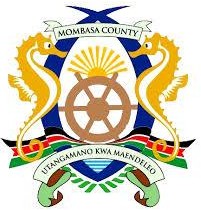 REQUEST FOR PROPOSAL FORURBAN RENEWAL AND REDEVELOPMENT OF OLD ESTATES WITHIN MOMBASA COUNTYTHROUGHJOINT VENTURE PARTNERSHIP. LOT NO. 7 - BUXTON ESTATE BID NO: CGM/PRO/T/002/2019-2020          JUNE, 2019Table of ContentsDEFINITIONS	4DISCLAIMER	8SECTION I:INTRODUCTION	10PROJECT IMPLEMENTATION STRATEGY	13Project Implementation Strategy	13JOINT VENTURE STRUCTURE	14EXISTING TENANTS	17MANAGEMENT COMPANY	17REPRESENTATIVES OF THE PARTIES	18CONTRACTING AUTHORITY’S REPRESENTATIVE (S)	18DEVELOPMENT PARTNER’S REPRESENTATIVE (S)	19BUXTON ESTATE	20Site Overview	20SECTION II:	INVITATION TO SUBMIT BID(S)	22SECTION III:	INSTRUCTIONS TO BIDDERS	24A:	GENERAL	Page	24B:	BID DOCUMENTS	24C:	PREPARATION OF BIDS	24D:	SUBMISSION OF BIDS	25E:	BID OPENING AND EVALUATION	25F:	AWARD OF CONTRACT	25GENERAL	26Purpose of this Document	26Eligibility and Qualification Requirements	263.2.2	Eligibility Criteria	27Cost of Bidding	29Site Visit	29BID DOCUMENTS	31Contents of Bid Documents	31Inquiries by Bidders	32Amendment of Bid Documents	32Language of the Bid	33Documents Comprising the Bid	33Currencies of the Bid	33Bid Validity	34Bid Security	34Project Development Fee	36No Alternative Offers:	36Format and Signing of Bid	37SUBMISSION OF BIDS	39Sealing and Marking of Bids	39Deadline for Submission of Bids	40Modification and Withdrawal of Bids	41BID OPENING AND EVALUATION	43Bid Opening	43Process to be Confidential	44Clarification of Bids	44Evaluation of Bids	46AWARD OF CONTRACT	50Award	50Notification of Award and Signing of the Joint Venture Agreement	50Performance Guarantee	52Corrupt or Fraudulent Practices:	52Appendix to Instructions to Bidders	52ANNEX A - APPENDIX TO INSTRUCTIONS TO BIDDERS	54SECTION IV: PROJECT OUTPUT SPECIFICATIONS	57SECTION V: TECHNICAL PROPOSAL	61Technical Proposal Evaluation	61ANNEX B – TECHNICAL BID REQUIREMENTS	62SECTION VI: FINANCIAL PROPOSAL	706.1	The Financial Bid	70ANNEX D - FINANCIAL BID FORM 2	75Proposed Mortgage Facility/ Tenant Purchase Scheme	75Proposed Mortgage Interest Rate/Tenant Purchase Scheme	75Tenure (Years)	75SECTION VII	GENERAL OUTLINE OF THE CONDITIONS OF CONTRACT	80GENERAL OUTLINE OF THE CONDITIONS OF THE CONTRACT	82DESIGN REQUIREMENTS	84CONDUCT OF CONSTRUCTION WORK	90INTERPRETATION AND ADHERENCE TO CONTRACT REQUIREMENTS	111DEFINITIONSThe following terms used in these Bid Documents shall have the meaning given to them unless otherwise defined herein below:DISCLAIMERThe County Government of Mombasa (CGM) has taken adequate care in the preparation of this Request for Proposal (RFP). Nevertheless, the Bidder should satisfy itself that the RFP is complete in all respects.Neither CGM, nor its employees, consultants, advisors accept any liability or responsibility for the accuracy or completeness of, nor make any representation or warranty – express or implied, with respect to the information contained in the RFP, or on which the RFP is based, or any other information or representations supplied or made in connection with the Selection Process.Neither CGM, nor its employees, consultants or advisors will have any liability to any Bidder or any other person under any law, statute, rules or regulations or otherwise for any loss, expense or damage which may arise from or be incurred or suffered in connection with any information contained in this RFP, the award of the Project, the information and any other information supplied by or on behalf of CGM or their employees, any consultants or otherwise arising in any way from the selection process for the Project.The RFP does not address concerns relating to diverse investment objectives, financial situation and particular needs of each party. The RFP is not intended to provide the basis for any investment decision and each prospective Bidder must make its / their own independent assessment in respect of various aspects of the feasibilities of the Project. No person has been authorized by CGM to give any information or to make any representation not contained in the RFPdocument.Nothing in this RFP is, or should be relied on, as a promise or representation as to the future. In furnishing the RFP, neither CGM, nor its employees or advisors undertake to provide the recipient with access to any additional information or to update the RFP nor to correct any perceived inaccuracies therein.CGM or its authorized officers / representatives / advisors reserve the right, without prior notice, to change the procedure for the selection of the Successful Bidder or terminate discussions and the delivery of information at any time before the signing of any agreement for the Project, without assigning reasons thereof.CGM reserves the right to reject any or all of the Bids submitted in response to the RFP at any stage without assigning any reasons whatsoever.CGM reserves the right to change any or all of the provisions of the RFP. Such changes will be intimated to all the Bidders.CGM reserves the right to change, modify, add to or alter the selection process including adding other parameters to the evaluation criteria. Any change in the selection process shall be communicated to all Bidders.SECTION I: INTRODUCTIONThe County Government of Mombasa (CGM) (the “Contracting Authority”) in line with its responsibility for urban management as vested to it under the Urban Areas and Cities Act, 2011 intends to undertake an aggressive programme aimed at urban regeneration and renewal of its old estates within the County. This will ensure that the residents of Mombasa County will have access to sound and affordable modern housing with upgraded and greatly renewed support infrastructure. This being a fairly capital intensive undertaking, the County plans to implement the Project through joint venture partnerships with private investors.The Investors will be expected to bring in the financing required to do the construction while the County Government will avail the land where the development will be undertaken. The Bidders will be expected to indicate in their bids the price they shall expect to be paid for each unit developed, upon which the County will then add a mark up to determine the sale price at which the houses will be offered to members of the Public to buy.There shall be established an Escrow Account between the Private Developer and the County Government where the proceeds of sale of the houses will be deposited and out of which the private party’s bid price and the County Government’s markup will be paid. The Private party shall be allowed to charge the land upon which the development shall be undertaken on condition that, any monies secured by charging the land are deposited into the escrow account and are strictly used for the development of the Project.The designs of the estate have been prepared and the Successful Bidder will be required, by way of novation, to adopt them to implement the Project. Bidders may propose design changes but subject to the Contracting Authority’s approval.The Project involves the development of a new Estate and redevelopment of 5 old Estates into modern housing estates with improved housing facilities and infrastructure to meet the rising demand for housing units in the County. These Estates are as follows and their Tenders have already been advertised:Lot No. 1 - Khadija Estate;Lot No. 5 – Tudor Estate;Lot No. 7 – Buxton Estate;Lot No. 10 – Tom Mboya Estate;Lot No. 11 – Kaa Chonjo Estate;The above sites currently have the following existing Housing Units:The County therefore seeks development partners from the Construction Industry, Banking Industry, Pension Funds / Schemes, Real Estate Developers and other investors to participate in this project. Private parties can participate either as single entities or as Consortiums. Each of the five (5) Sites mentioned above will constitute a distinct contract for which separate Bids should be submitted. A Bidder can bid for more than one Lot. Annex B herein shall only be relied upon where the bidder is providing the designs for the estate.PROJECT IMPLEMENTATION STRATEGYThe project will be implemented on a Joint Venture arrangement basis. The formation of the Joint Venture (JV) partnership is contemplated under Section 6 (5) as read together with Section 74 of the County Governments Act No. 17 of 2012, Laws of Kenya. Private investors have the opportunity to enjoy relatively high returns expected from the project as the current prohibitive cost of land in Mombasa County will not hinder their participation. The relationship between the CGM and the Development Partner(s) shall be governed by a Joint Venture Agreement and Parties shall appoint an Independent Technical expert to monitor the implementation of each party’s obligations under the partnership.Project Implementation StrategyThe Bidders will be expected to provide their best design solutions for the Site and offer their most competitive development cost for constructing the units to make them affordable to members of the public.The bidding parameters will be based on the Technical viability of the bidders proposal (i.e., Technical Proposal) and the Development Cost a Bidder will quote for developing each unit constructed as is outlined in this RFP.The Contracting Authority will in turn add a percentage Markup on the bidder’s development cost on the basis of the level of upgrading required on the existing offsite infrastructure facilities to support the increased development densities. The price offered to members of the public will be composed of the development cost offered by a Bidder for a unit and the mark upto be added by CGM.The Contracting Authority will then proceed to enter into a Joint Venture Agreement with the Successful Bidder to undertake the development of the Project.Existing Tenants (if any) will each be allocated a newly built housing unit and given an opportunity to pay up for it over a period of at least twenty five years from the date of occupancy.JOINT VENTURE STRUCTUREBoth parties shall enter into a joint venture relationship governed by a Joint Venture Agreement. In this JV relationship, CGM will grant a lease of the land to the Development Partner or to a Special Purpose Vehicle established by members of the successful Consortium for the construction of the units. On their part, the Development Partner shall be expected to raise and contribute the required development finances and appoint Engineering Procurement and Construction (EPC) Contractors to build the housing units together with the other required facilities.The housing units developed shall have subleases or sectional titles that will securitize any finances from the private partner’s lenders. Both the County Government and the JV partner shall engage the services of an Independent Technical Expert who shall be a firm of Construction Professionals to monitor the performance by each party of their obligations. The parties shall also agree on a Security Agent to oversee the operation of the Escrow account and also be a custodian of the security documents. Fees for the Independent Technical Expert and Security Agent shall be met equally by each Party. The Technical Expert appointed to oversee the implementationof the Project shall be designated as the “Project Manager”.The Development Partner either by itself or through a Special Purpose Vehicle comprising of the consortium members submitting the bid, will be allowed to charge the land but on condition that all funds raised by charging the land shall be deposited into an escrow account where CGM will be a signatory and such funds shall only be used for the purposes of developing the project and related facilities.The sub-leases or sectional titles for the developed units will only be transferred to the eventual house buyers upon payment of the full purchase price of the unit. Fees and other payments in respect of project expenses shall be paid from the Escrow Account.Purchasers intending to purchase the houses through mortgages shall make their mortgage repayments into their respective mortgage companies who will then be expected to remit the full purchase price into the Escrow Account. The Mortgage Companies offering Mortgages will be entitled to hold the sub-leases as security for tenants who purchase the houses in this manner.The figure below shows the Joint Venture Structure.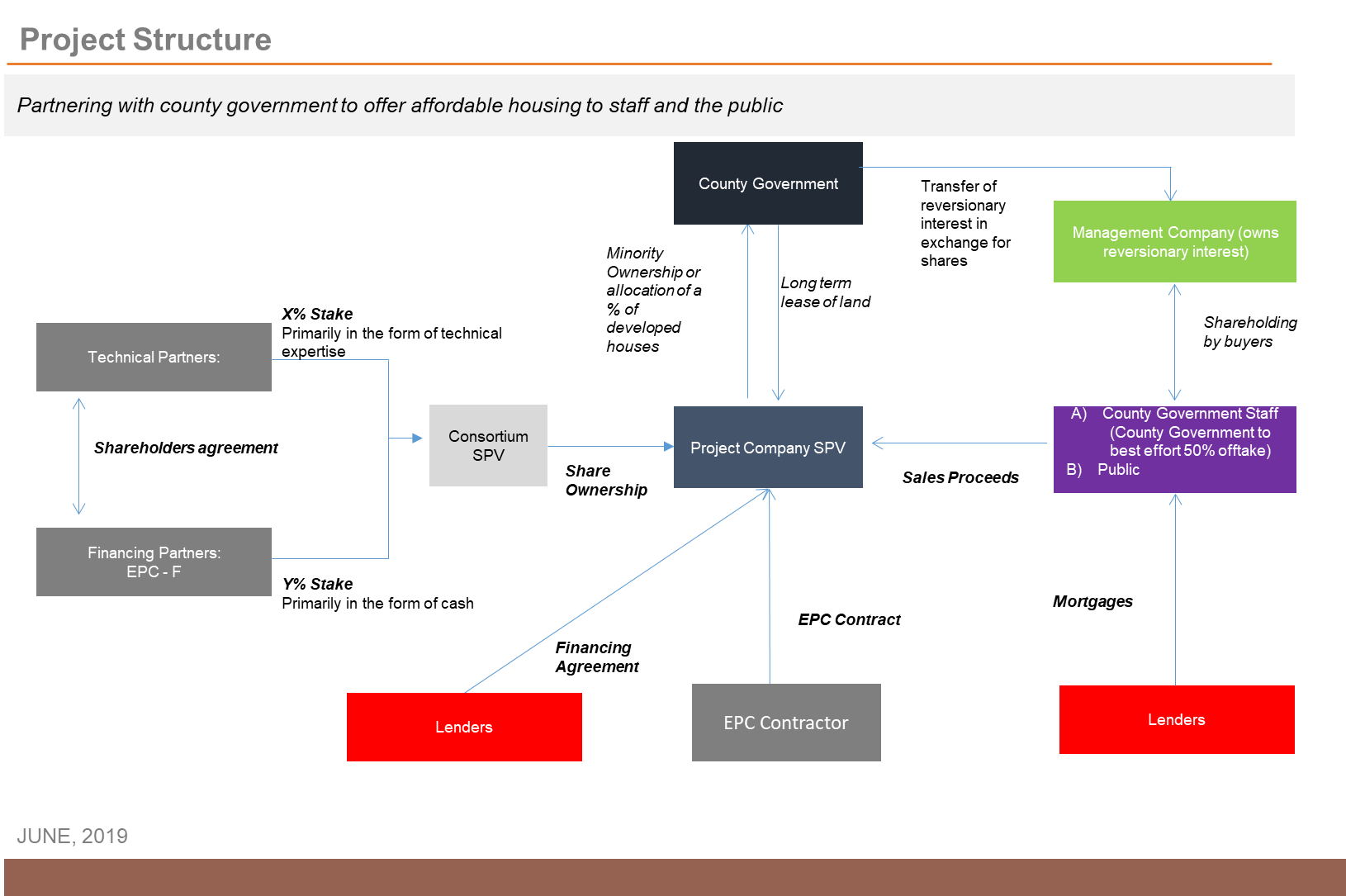 EXISTING TENANTSBuxton SiteThe site currently has a total of five hundred and twenty (520) houses comprising of three hundred and forty four (344) public rental houses and one hundred and seventy six (176) staff houses. There are two(2) shops within the Site. There is no sufficient undeveloped open space where the Development Partner may commence the construction works of the new housing units. There may be need to develop in phases to minimize the need to move or relocate the existing tenants all at once. In the alternative, bidders may choose to provide in their bid price, relocation rent equivalent to the market rentals for similar units within the project site for a minimum period of24 months which shall be paid as a lump sum to each tenant to relocate as the construction is undertaken. Those tenants who shall relocate to other houses will be given first priority to occupy the newly constructed and finished housing units. The relocation rent shall be negotiated between the County Government of Mombasa and the existing tenants, which aforesaid amount shall be based on the prevailing market rent rates on the estate being developed.The County Government of Mombasa (CGM) shall have the cost of the housing units constructed for the existing Tenants deducted from its share of Allocated Housing Units as shall be agreed between the County and the Development Partner. These tenants will be expected to repay the County Government through an affordable Tenancy Purchase Scheme which will be equivalent to their current rent levels over a considerable duration of time.MANAGEMENT COMPANYThe Development Partner will be required to register the Sectional Plans under the Sectional Properties Act No. 21 of 1987, or as amended, with the aim of dividing the buildings into units to be owned by individual proprietors and common property to be owned by proprietors of the units as Tenants in Common and to provide for the use and management of the units and common Property and for connected Purposes.The Development Partner will facilitate the formation of a Management Company to be incorporated under the Sectional Properties Act which shall manage the property on behalf of all the purchasers. The Management Company shall consist of all those persons who are the owners of units in the parcel the Sectional Plan relates, and who are entitled to the parcel when the sectional arrangement is terminated under the Sectional Properties Act.REPRESENTATIVES OF THE PARTIESCONTRACTING AUTHORITY’S REPRESENTATIVE (S)The Contracting Authority / CGM shall  have the right to appoint one or more representative(s) to carry out the following:Inspect the performance of the Project in all its stages for the Contract duration; andHave authority to act on its behalf and issue binding decisions under this Contract within his / her given authority.The CGM shall notify the Development Partner of the name(s) of CGM’s Representative(s) and their delegated authorities and powers.The identity of the person or its replacement appointed by CGM to act as CGM’s Representative will be made in a separate written notification to the Development Partner Ten (10) days prior to theirappointment or replacement.DEVELOPMENT PARTNER’S REPRESENTATIVE (S)The Development Partner shall have the right to appoint one or more representative(s) with the authority to act on its behalf and issue binding decisions under this Contract within his/her given authority. The Development Partner shall notify CGM of the name(s) of any Development Partner Representative(s) and their delegated authorities and powers. The identity of the person or its replacement appointed by Development Partner to act as Development Partner Representative shall be made in a separate written notification to CGM Ten (10) days prior to their appointment or replacement.BUXTON ESTATESite OverviewBuxton estate is an area right at the heart of Mombasa, with acreage of 14 acres. It is located along the Mombasa – Malindi Road along Nyali. It is adjacent to Tom Mboya Road on one side and Ronald Ngala road on the other side. This area hosts the Mombasa County stadium. There are schools, health facilities and shopping activities within close proximity.The area is ideal for a mixed use development.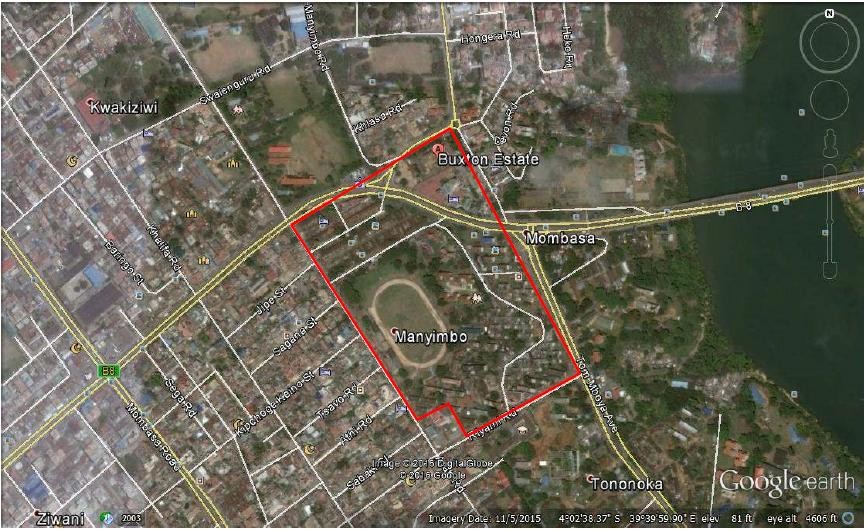 Source: Satellite Google MapThe existing development is composed of a total of five hundred and twenty (520) houses and two (2) shops.The proposed redevelopment is to construct a minimum of 1, 500 modern and affordable housing units broken down as follows:One Bedroom – 360 unitsTwo Bedroom – 480 unitsThree Bedroom – 660 unitsCommercial Centres and other social amenities shall also be developed. The Project shall integrate the following Planning Principles:Densification: To ensure the highest and best use of land.Compact Development: To optimize on land use, the Project is expected to adopt a vertical development approach.Mixed Income Groups: The intended solution of the Project is to cater for different income groups.Self-Reliance: The Project shall include support services such as playgrounds, schools or community halls.Environmental Sustainability: The developers shall ensure the use of Green technology and energy conservation in developing the Project.Human Centered Development: The proposed redevelopment shall take into account the needs of the residents and the larger public and as such, the designs of the units shall adequately address those needs.SECTION II:	INVITATION TO SUBMIT BID(S)Bid No.	CGM/PRO/T/002/2019-2020Bid Name URBAN RENEWAL AND REDEVELOPMENT OF OLD ESTATES WITHIIN MOMBASA COUNTY THROUGH JOINT VENTURE PARTNERSHIP. LOT NO. 7 - BUXTON ESTATEThe County Government of Mombasa hereby invites Bids from eligible Bidders to undertake the Urban Renewal and Redevelopment of Buxton Estate within the County through a Joint Venture arrangement basis.The Request for Proposal (RFP) includes the following documents: Section II	Invitation to Submit Bid (s)Section III	Instructions to Bidders Section IV	Project Output Specifications Section V	Technical ProposalSection VI	Financial ProposalSection VII	General Outline of the Conditions of ContractBidders may obtain further information and inspect the Request for Proposal documents at the address given in the Appendix to Instructions to Bidders.The Request for Proposal (RFP) document may be obtained free of charge between 0800 hours and 1600 hours on all working days from the County Procurement  Department or the RFP document can also be downloaded from the official website of the National Treasury www.tenders.go.ke .A complete set of Mandatory Requirements, Technical and Financial Bid documents should be submitted accompanied by a Bid Security of Kenya Shillings Ten Million (Kshs. 10,000,000) issued in favor of the Contracting Authority in the form of an unconditional and irrevocable bank guarantee issued by a Kenyan bank (or an internationally recognized bank) registered with the Central Bank of Kenya to be received on or before 30TH JULY 2019 at 1030 Hours East African Time. Failure to provide Bid Security will lead to automatic disqualification.Completed Mandatory Requirements, Technical and Financial Bid documents shall be submitted in pla3in sealed envelopes clearly marked “BID NO CGM/PRO/T/002/2019-2020. URBAN RENEWAL AND REDEVELOPMENT OF OLD ESTATES WITHIN MOMBASA COUNTY THROUGH JOINT VENTURE PARTNERSHIP. LOT NO. 7 - BUXTON ESTATE” and marked “DO NOT OPEN BEFORE 30TH JULY 2019 at 1030 Hours.” and addressed to the Contracting Authority as  per the Instructions to the Bidders.Mandatory Requirements and Technical Bid documents will be opened thereafter at 1030 hours East African Time in the City Hall Committee Room, situated in the 1st Floor and Bidders or their representatives are free to witness the opening if they so wish.Yours Sincerely,Director of Supply Chain Management, P.O. Box 80133 – 80100MOMBASA.SECTION III:	INSTRUCTIONS TO BIDDERSTABLE OF CONTENTSClause Numbers	DescriptionA:	GENERAL	PagePurpose of this Document	26Eligibility and Qualification Requirements	26Cost of Bidding	29Site Visit	29B:	BID DOCUMENTSContents of Bid Documents	31Inquiries by Bidders	32Amendments of Bid Documents	32C:	PREPARATION OF BIDSLanguage of Bid	34Documents Comprising the Bid	34Currencies of Bid	34Bid Validity	34Bid Security	35Project Development Fee	37No Alternative Offers	37Format and Signing of Bids	38D:	SUBMISSION OF BIDSSealing and Marking of Bids	39Deadline and Submission of Bids	40Modification and Withdrawal of Bids	41E:	BID OPENING AND EVALUATIONBid Opening	43Process to be Confidential	44Clarification of Bids	44Determination of Responsiveness	45Evaluation of Bids	46F:	AWARD OF CONTRACTAward	50Notification of award and Signing of Joint Venture Agreement	50Performance Guarantee	52Corrupt or Fraudulent Practices	52Appendix to Instructions to Bidders	52A	GENERALPurpose of this DocumentThis RFP issued to Bidders is to provide instructions and regulations regarding the preparation, submission and the evaluation of Bids.Eligibility and Qualification RequirementsMandatory RequirementsBidders are Reminded To Take Note that only bids meeting the following mandatory requirements will be evaluated.The following are mandatory requirements;Bid Security for the Project in accordance with Annex A (Appendix to Instructions to Bidders) and Standard Form IX.A covering letter in accordance with Standard Form I.The Bidders Information Sheet in Accordance with Standard Form II.In case of a Bidding Consortium (BC), the Power of Attorney for designating the Lead Consortium Member in accordance with Standard Form V.Power of Attorney to the Bid Signatory in accordance with Standard Form VI.The Certificate of Bidder’s visit to site in accordance with Standard Form IV.Format of undertaking in accordance with Standard Form VII.In case of a Bidding Consortium (BC), the Joint Bidding Agreement in accordance with Standard Form VIII.The requisite number of copies of Bid documents as stipulated in the RFP.Proof of financial ability in the form of a bank guarantee for KES 100, 000, 000.00 (Kenya Shillings One Hundred Million Only), which sum shall be utilized for all preliminary project costs including relocation of any existing tenants. The aforesaid sum shall be availed to the County Government of Mombasa within 30 days of the award of the tender, failure to which the County Government of Mombasa shall cancel the tender so awarded. Eligibility CriteriaBidders must prove that they have undertaken project(s) of similar nature on a JV, single Entity or any other partnership agreements (Enclose copy of agreement with the client, which clearly mentions the total contract value of project or Completion Certificate from the client for the development).Demonstrate the ability to put together a project management team to deliver the project within a maximum period of 24 months. (Provide CV’s and Certificates, both professional and educational, of key personnel to be involved in the project and their roles).Bidders shall demonstrate ability to raise equity for deployment to the development of the Project to the extent of USD 30 Million. In case of consortium, the Bidder has to demonstrate the ability of each member’s contributions towards the above amount and indicate the equity available for deployment towards the project. (Bidders to attach audited accounts for the last three (3) Years).Demonstrate capacity and ability to raise debt funding to the tune of USD 60 Million besides the minimum equity contribution stated in item (c) above. (Bidders to attach a letter from the Lender expressing interest to support the Project).Demonstrate ability to arrange competitive end buyer Mortgage schemes.The CGM’s officials, representatives, employees, and their relatives (spouse and children) are not eligible to participate in the bid.Bidding Consortium (BC)Bids submitted by a Bidding Consortium shall comply with the following requirements;The Joint Bidding Agreement entered into by the bidding consortium parties in the format outlined in Standard Form VIII shall be submitted with the bid.One of the Party shall be nominated to be the Lead Consortium Member and shall be authorized to give and receive instructions for and on behalf of any and all the partners of the joint venture, and the execution of the contract;All parties of the Bidding consortium shall be liable jointly and severally for the execution of the contract in accordance with the contract terms.Constituent Parts of the Mandatory RequirementsBidders who shall fail to provide all of the requisite mandatory requirements will have their bids considered unresponsive and subsequently disqualified.Falsified informationA Bidder who gives false information in the bid document about their qualification, or who refuses to enter into a contract after notification of award of contract shall be considered for debarment from participating in future public procurement.Cost of BiddingThe Bidder shall bear all costs associated with the preparation and submission of its bid and of negotiating the Contract including any visit to the Sites. CGM will in no case be liable for those costs, regardless of the conduct or outcome of  the bidding process.Site VisitThe Bidder is advised to visit and examine the sites and their surrounding and obtain for itself at its own cost and responsibility, all information that may be necessary for preparing the bid(s) and entering into a contract.The Bidder and any of its personnel or agents will be granted permission by CGM to access the land for the purpose of such visit, but only upon the express condition that the Bidder, its personnel or agents, will release and indemnify CGM from and against all liability in respect of and will be responsible for personal injury (whether fatal or otherwise), loss of or damage to property and any other loss, damage, costs and expenses however caused, which but for the exercise of such permission, would not have arisen.CGM shall organize site visits at certain dates as indicated in the Appendix to Instructions to Bidders. A representative of CGM will be available to meet the visiting Bidders at the sites. The representative(s) will not be available at any other time for site inspection visits. Bidders must provide their own transport.B	BID DOCUMENTSContents of Bid DocumentsThe bid documents comprise the documents listed here below and are to be read together with any addendum issued in accordance with Clause 3.7 of these Instructions to Bidders. The bid document consists of six (6) main parts, namely:-SECTION II	“INVITATION TO SUBMIT BID (S)” SECTION III	“INSTRUCTIONS TO BIDDERS” SECTION IV	“PROJECT OUTPUT SPECIFICATIONS” SECTION V	“TECHNICAL PROPOSAL”SECTION VI	“FINANCIAL PROPOSAL”SECTION VII	“GENERAL OUTLINE OF THE CONDITIONS OF CONTRACT”The Bidder is expected to examine carefully all instructions, conditions and forms in the bid document. Failure to comply with the requirements for bid submission will be at the Bidder’s risk. Pursuant to Clauses 3.2.1, 3.2.2 & 3.2.3 of Instructions to Bidders, bids which are not responsive to the requirements of the bid documents will be rejected.All recipients of documents related to this bid for the purpose of submitting a bid (whether they submit a bid or not) shall treat the details of the documents as “Private and Confidential”.Inquiries by Bidders:A Bidder making an inquiry relating to the bid documents may notify CGM in writing by fax or email at CGM’s mailing address indicated in the invitation to submit bid(s). CGM will respond in writing to any request for clarification which is received earlier than seven (7) days prior to the deadline for the submission of bids. Written copies of CGM’s response (including the inquiry but without identifying the source of the entity) will be sent to all Bidders who have been invited to bid. If a Bidder sends an inquiry after the stated days, CGM shall have the option of either responding to the inquiry and extension of the date of submission of bids or ignoring it.CGM shall reply to any clarifications sought by the Bidder within three (3) days of receiving the request to enable the Bidder to make timely submission of its bid(s).Amendment of Bid DocumentsAt any time prior to the deadline for submission of bids, CGM may, for any reason, whether at its own initiative or in response to a clarification requested by a Bidder, modify the bid documents by issuing an addendum.Any addendum will be notified in writing, or by facsimile, telephone or email mailing address indicated in the bid submission to all prospective Bidders who have been invited to bid and will be binding upon them.In order to allow prospective Bidders reasonable time in whichto take the addendum into account in preparing their bids, CGM may, at its discretion, extend the deadline for the submission of bids.Language of the Bid:The bid and all correspondence and documents relating to the bid exchanged between the Bidder and CGM shall be written in the English language. Supporting documents and printed literature furnished by the Bidder with the bid may be in another language provided they are accompanied by an appropriate translation of pertinent passages in the above stated language. For the purpose of interpretation of the bid, the English language shall prevail.Documents Comprising the Bid:The Forms submitted with the bid documents shall be used without exception subject to extensions of the schedules in the same format and to the provisions of Clause 3.14.2 regarding the alternative forms of bid security.Currencies of the Bid:The currency for the purpose of the Bid shall be Kenya Shillings (Kshs). The conversion of foreign currency to Kenya Shillings shall be based on the corresponding Exchange rate specified  by the Central Bank of Kenya, on the closing date of bid submission.Bid Validity:The bid shall remain valid and open for acceptance for a period of Ninety(90) days from the date of Bid opening or from the extended date of Bid opening.In exceptional circumstances prior to expiry of the original bid validity period, CGM may request Bidders for a specified extension of the period of bid validity. The request and the responses thereto shall be made in writing or by email or facsimile. A Bidder may refuse the request without forfeiting the Bid Bond. A Bidder agreeing to the request will not be required nor permitted to modify its bid, but will be required to extend the validity of the Bid Bond correspondingly.Bid Security:As part of its bid, the Bidder shall furnish to CGM a Bid Security of Kenya Shillings Ten Million (Kshs. 10,000,000) from an established and reputable bank approved by CGM and located in the Republic of Kenya or an internationally recognized bank by the Central Bank of Kenya.The Bid Security shall be valid for at least One Hundred and Twenty (120) days from the date of Bid opening or from the extended date of Bid opening.Any Bid not accompanied by the requisite Bid Security as per clause 3.12.1 will be rejected by CGM as non-responsive.The Bid Securities of unsuccessful Bidders will be returned as promptly as possible but not later than twenty eight (28) days after concluding the Contract execution and after a Performance Security has been furnished by the Successful Bidder to CGM. The Bid security of the Successful Bidder will be returned upon the Bidder executing the Contract and furnishing CGM with the required Performance Security.CGM shall reserve the right to forfeit the Bid Security under the following circumstances:If the Bidder withdraws its Bid at any time during the stipulated period of Bid validity (or as may be extended).If the Bidder, for the period of Bid Validity, in CGM’s opinion, commits material breach of any of the terms and / or conditions contained in the RFP Document and / or subsequent communication from CGM in this regard.In the case of a Successful Bidder, if he fails:To accept the Letter of Acceptance, orTo sign the Agreement, orTo furnish the necessary Performance Security.In the event that the bid is declared non-responsive, the Bid Security in such cases shall be returned to the respective Bidder within 30 days from such cessation without interest.The Bid Security of the unsuccessful Bidders will be returnedafter 30 days without any interest, following the signing of the Joint Venture Agreement by the Successful Bidder.The Bid Security of the Successful Bidder shall be required to be maintained till the signing of the Joint Venture Agreement.(A) Consultants feeThe Bidders shall include as part of their Financial Bids, an amount equivalent to 8% of the Total Project Development Cost as Consultants fees to be paid to the design team engaged by the Contracting Authority for the preparation of Architectural and Engineering drawings and other necessary project documents. The Successful Bidder will enter into separate service contracts with members of the design team before commencement of the construction.(B)	Project Development Fee:The Bidders shall also include as part of their Financial Bids, an amount equivalent to 1.75% of the Total Project Development Cost as Project Development Fee to be paid to the Transaction Advisors for the Project. The Project Development DRAFfT              ee is to be paid by the Development Partner within Thirty (30) days upon execution of the Joint Venture Agreement.No Alternative Offers:The Bidder shall submit an offer which complies fully with the requirements of the bid documents unless otherwise provided for in the Appendix to instructions to Bidders. Only one bid may be submitted by each Bidder either by itself or as a member in a bidding consortium.The Bidder shall not attach any conditions of its own to its bid. Any Bidder who fails to comply with this Clause will have its bid declared non responsive and will be disqualified.Format and Signing of BidThe Bidder shall prepare the bid as outlined in Clause 3.16 and mark appropriately one set “ORIGINAL” and the other “COPY”.The copy of the bid shall be typed or written in indelible ink and shall be signed by a person or persons duly authorized to sign on behalf of the Bidder. All pages of the bid where amendments have been made shall be initialed by the person or personssigning the bid.The complete bid shall be without alterations, interlineations or erasures, except as necessary to correct errors made by the bid, in which case such corrections shall be initialed by the person or persons signing the bid.SUBMISSION OF BIDSSealing and Marking of BidsThe Bidder shall place one (1) original plus three (3) copies of their Mandatory Requirements in a sealed envelope clearly marked “MANDATORY REQUIREMENTS”. The Bidder shall clearly mark the original document as “ORIGINAL” and the 3 copies as “COPY”.The Bidder shall place one (1) original plus three (3) copies of their Technical Proposal in a sealed envelope clearly marked “TECHNICAL PROPOSAL”. The Bidder shall clearly mark the original document as “ORIGINAL” and the 3 copies as “COPY”.The Bidder shall place one (1) original of its Financial Proposal in a sealed envelope clearly marked “FINANCIAL PROPOSAL”. The Bidder shall clearly mark the original document as “ORIGINAL”. No copies are allowed for the Financial Proposal.The Bidder shall also a place a soft copy of its Bid in a CD-ROM and clearly marked “URBAN RENEWAL AND REDEVELOPMENT OF OLD ESTATES WITHIN MOMBASA COUNTY THROUGH JOINT VENTURE PARTNERSHIP. LOT NO. 7 - BUXTON ESTATE”.In the event of discrepancy between the original and any copy, the original shall prevail.The three envelopes should then be sealed in one commonouter envelope marked “BID NO: CGM/PRO/T/002/2019-2020 URBAN RENEWAL AND REDEVELOPMENT OF OLD ESTATES WITHIN MOMBASA COUNTY THROUGH JOINT VENTURE PARTNERSHIP. LOT NO. 7 - BUXTON ESTATE”.The inner and outer envelopes shall be addressed to CGM at the address stated in the Appendix to Instructions to Bidders and bear the name and identification of the Contract stated in the said Appendix with a warning not to open before the date and time for opening of bids as stated in the said Appendix.The inner envelopes shall each indicate the name and address of the Bidder to enable the bid to be returned unopened in case it is declared “late”, while the outer envelope shall bear no mark indicating the identity of the Bidder.If the outer envelope is not sealed and marked as instructed above, CGM will assume no responsibility for the misplacement or premature opening of the bid. A bid opened prematurely for this cause will be rejected by CGM and returned to the respective Bidder.Deadline for Submission of BidsBids must be received by CGM at the address specified in the Instructions to Bidders and on the date and time specified in the Invitation to Submit Bid(s).Bids delivered by hand must be placed in the Bid Box located on the 2nd Floor at the Office of the Director of Supply Chain Management, Room 210 so as to be received not later than………………….. at 1030 Hours East African Time (G.M.T.+3).Proof of posting will not be accepted as proof of delivery and any bid delivered after the above stipulated time, from whatever cause arising will not be considered.Bulky bids which cannot be placed in the Bid box will be received by CGM on 2nd Floor at the Office of the Director of Supply Chain Management, Room 210. Ensure that the documents are officially received before closing time and entered into the register for inclusion during Bid opening.CGM may at its discretion, extend the deadline for the submission of bids through the issue of an Addendum in accordance with Clause 3.7 of the Instruction to Bidders, in which case all rights and obligations of CGM and the Bidders previously subject to the original deadline shall thereafter be subjected to the new deadline as extended. The Addendum will be posted in CGM’s official website immediately upon issuance.Any bid received by CGM after the prescribed deadline for submission of bids will be returned unopened.Modification and Withdrawal of BidsThe Bidder may modify or withdraw its bid after bid submission, provided that written notice of the modification or withdrawal isreceived	by	CGM	prior	to	the	prescribed	deadline	for submission of bids.The Bidder’s modification or withdrawal notice shall be prepared, sealed, marked and dispatched in accordance with the provisions for the submission of bids, with the inner and outer envelopes additionally marked “MODIFICATION” or “WITHDRAWAL” as appropriate.No bid may be modified subsequent to the deadline for submission of bids.No bid may be withdrawn in the interval between the deadline for submission of bids and the period of bid validity specified on the bid form. Withdrawal of a bid during this interval will result in the forfeiture of the Bid Surety.Subsequent to the expiry of the bid validity period prescribed by CGM, and the Bidder having not been notified by CGM of the award of the Contract or the Bidder does not intend to conform with the request of CGM to extend the period of bid validity, the Bidder may withdraw its bid without risk of forfeiture of the Bid Bond.BID OPENING AND EVALUATIONBid OpeningCGM will open the outer envelope and the inner envelopes containing the “MANDATORY REQUIREMENTS” & “TECHNICAL PROPOSAL” in the presence of the Bidders’ Representatives who choose to attend at the time and location indicated in the Invitation to Bid. The Bidders’ representatives who are present shall sign a register evidencing their attendance.Bids for which an acceptable notice of withdrawal has been submitted, pursuant to Clause 3.18 will not be opened. CGM  will examine the bids to determine whether they are complete, whether the requisite Bid Securities have been furnished, whether the documents have been properly signed and whether the bids are generally in order.At the bid opening, CGM will announce the Bidder’s names, the presence of the requisite Bid Security and such other details as CGM, at its discretion, may consider appropriate. No bid shall be rejected at the bid opening except for late bids.CGM shall prepare minutes of the bid opening including the information disclosed to those present.Bids not opened and read out at the bid opening SHALL NOT be considered for further evaluation, irrespective of the circumstances. Any bid recited after the deadline for submission of bid shall be returned to the Bidder unopened.Process to be ConfidentialAfter the public opening of bids, information relating to the examination, clarification, evaluation and comparisons of bids and recommendations concerning the award of Contract shall not be disclosed to Bidders or other persons not officially concerned with such process until the award of Contract is announced.Any effort by a Bidder to influence CGM in the process of examination, evaluation and comparison of bids and decisions concerning award of Contract may result in the rejection of the Bidder’s bid.Clarification of BidsTo assist in the examination, evaluation and comparison of bids, CGM may ask Bidders individually for clarification of their bids. The request for clarification and the response shall be in writing or by facsimile or telex, but no change in the price or substance of the bid shall be sought, offered or permitted EXCEPT as required to confirm the correction of arithmetical errors discovered by CGM during the evaluation of the bid.No Bidder shall contact CGM on any matter relating to its bid from the time of the bid opening to the time the Contract is awarded. If the Bidder wishes to bring additional information to the notice of CGM, it shall do so in writing.Determination of ResponsivenessPrior to the detailed evaluation of bids, CGM will determine whether each bid is responsive to the requirements of the bid documents. A bid may be deemed non-responsive if it does not satisfy any of the following conditions:It does not meet the mandatory requirements.It does not contain sufficient information for it to be evaluated and / or is not in the specific formats.It is not signed and / or sealed in the manner and to the extent indicated in Section 3.16 of this RFP.For the purpose of this clause, a responsive bid is one which conforms to all the preceding terms, conditions and specification of the bid documents without material deviation or reservation. A material deviation or reservation is one which affects in any substantial way the scope, quality, or  performance of the contract, or which limits in any way inconsistent with the bid documents, CGM’s rights or the Bidder’s obligations under the Contract and the rectification of which would affect unfairly the competitive position of other Bidders who have presented responsive bids.A bid determined not to be responsive will be rejected by CGM and may not subsequently be made responsive by the Bidder by correction of the non-conforming deviation or reservation.Evaluation of BidsCGM will only evaluate bids determined to be responsive to the requirements of the bid documents in accordance with Clause 3.2.Responsive Bids will be evaluated in the following steps;Step 1: Evaluation of Mandatory RequirementsEvaluation of Mandatory Requirements will be assessed. The Bidder will be expected to meet the minimum eligibility in accordance with Clause 3.2.1.The Bidders should furnish all information required. Any Bidder found not to have met the mandatory requirements will be declared to be non- responsive and shall not be eligible for the next stage of the evaluation process.The “TECHNICAL PROPOSAL” and “FINANCIALPROPOSAL” of such Bidders shall be returned unopened.Only those Bidders who pass the mandatory requirements evaluation stage will proceed to the next stage of technical evaluation.Step 2: Evaluation of Technical ProposalIn this stage the Bidders’ technical proposals will be assessed. The Bidders should furnish all the information required to support their technical proposal.The evaluation shall be done by the Evaluation Committee in accordance with Clause 3.2.1, 3.2.2 & 3.2.3 of the Instructions to Bidders and the Standard Forms contained in this RFP. Technical Proposals will be assessed in accordance with the following parameters:The overall development concept and designs;Conformity of the development concept to applicable laws and regulations;Appropriateness of proposed construction methods and technology;Adherence to the planning principles outlined in the RFP;Bidders who shall not pass the technical evaluation stage will have been found to be technically incapable and shall not be eligible for the next stage of the evaluation process. Their Financial Proposals shall be returned unopened.A technical score (TS) shall be awarded to each evaluated Bidder as per the evaluation criteria and those who will have attained the required cut off marks at the technical evaluation stage will have their technical bids declared successful . All such Bidders shall be eligible for the next stage of financial evaluation.Step 3: Evaluation of Financial ProposalIn this stage the Bidders’ Financial Proposals will be assessed in accordance with the following parameters:Cost of development of individual units (1 BR, 2 BR & 3BR);Overall development costProposed mortgage facility / Tenant Purchase Scheme to be offered by the Developer to end buyers;Elaborate marketing strategy for selling the developed units.A Financial Score (FS) shall be awarded to each evaluated Bidder. The final score for each Bidder shall be arrived at by aggregating the Technical and Financial scores.The bid evaluation committee shall evaluate the financial bids within 30 days from the date of notification of the results of the technical evaluation.CGM may at any time terminate procurement proceedings before award and shall not be liable to any person for the termination.CGM shall give prompt notice of the termination to the Bidders and on request give its reasons for termination within 14 days of receiving the request from any Bidder.Persons not officially involved in the evaluation of the bids shall not attempt in any way to influence the evaluation.Any person who has a conflict of interest with respect to the procurement shall not participate in the procurementproceedings.AWARD OF CONTRACTAwardSubject to Clause 3.26, CGM will award the bid and enter into a Joint Venture Agreement with the Development Partner:Whose	bid	is	determined	to	be	responsive	to	the	bid documents, andWho has been assessed as being technically and financially capable, andWho has attained the highest aggregated score in the TECHNICAL and FINANCIAL evaluation.CGM reserves the right to accept or reject any bid, and to annul the bidding process and reject all bids, at any time prior to award of Contract, without thereby incurring any liability to the affected Bidders or any obligation to inform the affected Bidders of the grounds for CGM’s action.Notification of Award and Signing of the Joint Venture AgreementPrior to the expiry of the bid validity period prescribed by CGM, CGM will issue the Successful Bidder by email and confirmed in writing by registered letter that its Bid has been accepted. This letter hereinafter and in all contract documents shall be called the “Letter of Acceptance”.Within fourteen (14) days of receipt of the Letter of Acceptance from CGM, the Successful Bidder shall send a writtenacknowledgement agreeing to comply with the conditions set out therein and for the execution of the development contract. This notification of award will constitute the formation of the Contract subject to the parties signing the Joint Venture Agreement.The Successful Bidder shall sign the Joint Venture Agreement from CGM within twenty eight (28) days from the date of receipt of the Joint Venture Agreement and return it to CGM together with the requisite Performance Security.Upon the furnishing of the Performance Security by the Successful Bidder to CGM, CGM will promptly notify other Bidders that their proposals have been unsuccessful and their bid security will be returned within 30 days without interest upon signing of the Joint Venture Agreement with the Successful Bidder.The parties to the Joint Venture Agreement shall have it signed within thirty (30) days from the date of notification of contract award unless there is an administrative review request.In the absence of an administrative review request, failure of the Successful Bidder to enter into a Joint Venture Agreement within the stipulated period shall constitute sufficient grounds for the annulment of the Letter of Acceptance (LOA) and forfeiture of the bid security. In such event, CGM reserves the right to invite the second best evaluated Bidder for negotiations, or call for fresh Bids OR take any such measures as may be deemedfit in the sole discretion of CGM including annulment of the bidding process.Performance GuaranteeWithin twenty eight (28) days of receipt of the notification of award from CGM, the Successful Bidder shall furnish CGM with a Performance Security in an amount stated in the Appendix to Instructions to Bidders.The Performance Security to be provided by the Successful Bidder shall be an unconditional Bank Guarantee issued at the Successful Bidder’s option by an established and reputable Bank approved by CGM and located in the Republic of Kenya  or an internationally recognized bank approved by CGM.Corrupt or Fraudulent Practices:CGM requires that Bidders observe the highest standards of ethics during the procurement process and execution of contract. A Bidder shall sign a declaration form that it has not and will not be involved in any corrupt and fraudulent practices. Any Bidder that shall be involved in corrupt or fraudulent practices will be disqualified from the procurement process and shall be guilty of an offence under the Public Procurement and Disposal Act Chapter 412C of the Laws of Kenya.Appendix to Instructions to Bidders:The following information regarding the particulars of the bid shall complement, supplement or amend the provisions of the Instructions to Bidders. Whenever there is a conflict betweenthe provisions of the Instructions to Bidders and the provisions of the Appendix, the provisions of the Appendix herein shall prevail over those of the Instructions to Bidders.ANNEX A - APPENDIX TO INSTRUCTIONS TO BIDDERSSECTION IV: PROJECT OUTPUT SPECIFICATIONSPhysical DesignProject units must provide modest, self-contained accommodation of suitable space and size to meet household needs. Bidders shall ensure modest design including unit sizes, features, and amenities in accordance with the Project Output Specifications in the RFP Document.The Project should utilize green technologies that promote the conservation of non-renewable resources, minimize environmental impact, and/or include building components that contribute to the economic efficiency of the facility over the long term.The development shall comprise residential units of various types and configuration with all the attendant social amenities to support the Estate.The Estate should comprise of bedsitter, one bed roomed, two bed roomed and three bed roomed housing units.The housing units to be developed should include at least 5% bedsitters of the total houses to be constructed.Bidders are to provide brief written description of design concept and construction approach and appropriate technology and material use.Bidders are to demonstrate adaptation of the design in response to user needs and requirementsBidders are to include innovative and green building solutionsBidders are to demonstrate clear understanding of the project functional requirements, observe good relationships between internal and external functional space, economy of design and user space, circulation, security and safety.Bidders are to provide written description with the proposed structuraldesign.Bidders are to ensure that 60 % (Sixty Percent) of the housing units are in the are in the range of affordable housing.N/B: Due to the vertical scale, care must be taken to ensure adequate lighting and air circulation to the lower floors.The design & Supervision will take into consideration the following aspects of the project goals, to assist in adaptable design solutions-;To blend into the surrounding, buildings within the urban environment, taking into consideration the expansion programs of growth, present and future.To develop flexible building plans with facilities that cater for change and growth and accept the fast and dramatic progress in computerization and building automation so as to utilize the latest technological methods in administration, organization, communication networks and services.To develop an innovative functional design solution that is sensitive to traditions, culture and local environmental - climatic conditionsTo provide productive, comfortable and aesthetically pleasing work environmentTo provide an environment with acoustics, lighting, climate control, access to computer technology.To provide durable facilities with long structural and functional lives and low operation and maintenance costs.To develop access for the handicapped.To provide physical and electronic security measures compatible with the importance of the project while being easy to operate, maintain and upgrade.To ensure the quality of construction compatible with the intended design.Particulars of the proposed housing units are as stated in the table below:NB: Bidders will be expected to use their innovative technology and design skills to come up with more units than the minimum number required in the RFP.NB:Units of different sizes will be considered on condition that they are consistent generally with similar unit sizes for rental properties within the same geographical area as the site.Floor areas for units designed for an individual living with a disability may exceed the minimum unit sizes provided they are consistent with Affordable Rents for that geographical area, to accommodate mobility requirements.Modesty StandardsNotwithstanding the unit sizes provided, projects should generallyreflect modest accommodation.Communal Facilities (preferable modern integrated models)Recreational and playing fields.Open Grounds.Social Halls.Commercial Centre.RoadsThe Development to have a properly designated network of primary distributor roads, local distributor roads, major and minor access roads and footpaths.Roads to have storm water drainage and a pedestrian pavement on at least one side.Roads to have street and footpath lighting.Other preferred community facilities which may be consideredStorm water, boreholes and roof harvesting facilities to complement normal water supply.Use of renewal energy and solar power as well as power back-ups facilities.SECTION V: TECHNICAL PROPOSALThe Technical Proposal shall constitute the following:Technical Proposal EvaluationThe Technical Proposal shall be evaluated and scored using a scale of 100 points allocated according to the quality, thoroughness and credibility of the Technical Proposal elements as defined in Annex B (Technical Bid Requirements). The available total points and relative weights for these elements are presented in the following table:ANNEX B – TECHNICAL BID REQUIREMENTSThe Technical proposal shall be evaluated and scored using a weighted scale of 40% allocated according to the quality, thoroughness and credibility of the Technical Proposal elements in this Section 5.There are 100 maximum possible points. Any features that Bidders wish to include over and above CGM’s stated requirements will not receive any additional points.Only those Bidders, who shall have an overall aggregate of 70% of the evaluated Technical Proposal, shall proceed to the financial proposal evaluation stage.N.B. Bidders who will attain an overall Technical score of 70% and above in the Technical Evaluation shall proceed to the Financial Evaluation stage. Those who do not attain the score shall be considered non-responsive and shall not be considered for financial evaluation.The Technical Score shall have an overall weight of 40% in the Total aggregated score and shall be calculated as follows:Tx = TS x 40%Where:TS is the Technical score obtained in Annex B; and Tx is the weighted overall Technical Score.SECTION VI: FINANCIAL PROPOSALThe Financial BidEach Bidder shall submit a complete Financial Bid, by duly completing the forms provided in Annex C, D and E (Financial Bid Forms 1- 3 ), for the Project. The Bidders shall not amend or change the Financial Bid Forms, in any way whatsoever, other than for duly filling the required data. Any Bid which does include amendments or additions of whatsoever nature to the Financial Bid Forms shall be rejected.The Financial Bid shall comprise the following documents:The Bidder shall submit the above mentioned documents in accordance with the following conditions and instructions:Financial Bid Form 1In Financial Bid Form 1 (Annex C), the Bidder shall provide the number of units proposed to be developed for the Project, the Development Cost per unit in Kenya Shillings, and theDevelopment Cost per Square Metre and the overall Total Development Cost.Financial Bid Form 2In Financial Bid Form 2 (Annex D), the Bidder shall provide the Mortgage Facility proposed to be offered to end buyers without reflecting any inflation rate adjustments.Financial Bid Form 3In Financial Bid Form 3 (Annex E), the Bidder shall provide the proposed Marketing Plan for the housing units.Memorandum of Understanding between the Bidder and the Lender(s)Should the Bidder require financing for the Project from Lender(s), as part of the Financial Bid, the Bidder shall submit a signed MOU between the Bidder and the Lender(s) expressing the Lender’s interest in financing the Project if the Bidder becomes the Successful Bidder.Financial Bid EnvelopeThe Financial Bid (Forms 1, 2, and 3) together with the MOU executed with the Lender(s) for financing of the Project shall be enclosed in separate envelopes with the following inscription: “Financial Bid for Project (Name and Lot No.)”. All the Financial Bid envelopes for the Project shall then be enclosed in the Financial Bid Envelope in accordance with Clause 3.17 of the RFP Document.Financial Bid Basic ConditionsAny Financial Bid including any basis or conditions of the Financial Bid or any additional document of whatsoever nature other than those required under Section VI of this RFP Document shall be rejected.Any Financial Bid including any conditions, provisions, restrictions, basis of Financial Bid calculations or assumptions of whatsoever nature presented in any form shall be rejected.Any Financial Bid including any alterations, amendments or changes in the Financial Bid Forms 1, 2 or 3 other than filling these forms as indicated, shall be rejected.In the event of any discrepancy between words and figures in the Financial Bid Forms, the amounts indicated in words shall prevail.The Financial Bid shall be evaluated against three Financial Sections as follows:Project Financial Package as provided by the Bidders in Annex C – Financial Bid Form 1 (80 points)Proposed End Buyer Mortgage Facility/ Tenant Purchase Scheme as provided by the Bidders in Annex D – Financial Bid Form 2 (10 points)Proposed Marketing Plan as provided by the Bidders in Annex E – Financial Bid Form 3 (10 points)Table 1Financial Score SummaryANNEX C- FINANCIAL BID FORM 1Number of Proposed UnitsDevelopment Cost per Unit (Kshs)Development Cost per Square Metre and the Total development CostNOTE:Table A - Insert the Number of Proposed UnitsTable B - Insert the Development Cost for Each Proposed UnitTable C - Insert the Development Cost per Square Metre and the Total Development CostANNEX D - FINANCIAL BID FORM 2Proposed Mortgage Facility/ Tenant Purchase SchemeANNEX E - FINANCIAL BID FORM 3Marketing Plan The Bidders shall be required to develop a marketing plan for the sale of the developed units. The Marketing Proposal shall be in the form of a written plan not exceeding Two Thousand Five Hundred (2,500) words detailing the marketing strategies that the bidder intends to put in place to optimize on the uptake of the housing units.ANNEX C- FINANCIAL BID FORM 1Number of Proposed Units - 20 Points MaximumDevelopment Cost per square Metre and the Total Development Cost - 40 Points MaximumDevelopment Cost per Square Metre and the Total development Cost - 20 Points MaximumProposed Mortgage Facility / Tenant Purchase Scheme – 10 Points MaximumMarketing Plan to sell the houses and outreach to Potential T.P buyers - 10 Points MaximumFailure to provide a marketing and outreach plan (0 points).Provided a general description of outreach to potential tenants/buyers (5 points).Provided a detailed description of how the Bidder will work to identify appropriate potential tenants/buyers and take steps to lease units to those potential tenants (10 points).There are 100 maximum possible points. Any features that Bidders wish to include over and above CGM’s stated requirements will not receive any additional points.Financial Marks shall have an overall weight of 60%.Fx = FS x 60%Where:FS is the Financial score obtained in Table 1; andFx is the weighted average Financial ScoreThe Bidder who shall have attained the highest overall aggregate score of the Financial Proposal and Technical Proposal, shall be the Successful Bidder.The overall aggregate score shall be calculated as follows:TS= TX + FXThe Bidder with the highest aggregate score (TS) in both the Technical and Financial proposal will be considered the Successful Bidder. The Contracting Authority however reserves the right at its sole discretion to reject any financial bid which it considers is unable to deliver the project if it is later found out that the bidders lenders/financers are unable to raise the finances required to undertake the project or if the financial assumptions provided in the financial bid do not support the financial viability of the proposal.SECTION VII	GENERAL OUTLINE OF THE CONDITIONS OF CONTRACTPROPOSALSTABLE OF CONTENTSPagePatented or Copyrighted Materials	106Property Rights in Materials and Equipment	106Taxes	107Contract Time	107Labour Force and Foremen	108Limitation of Construction Operations	109Drawings Reflecting actual Construction	109Access for Inspection	110Clean – up of Project Site	111Project Sign, Advertising	112INTERPRETATION	OF	AND	ADHERENCE	TO	CONTRACT REQUIREMENTSInterpretation of Contract Requirements	113Issuance of Interpretations, Clarifications,Additional Instructions	115Product and Reference Standards	115Shop Drawings, Samples, Alterations or EqualsAnd Substitutions	116Quality of Materials, Articles and Equipment	120Testing Materials, Articles, Equipment and Work	120Rejection	122Responsibility of Quality	122Guarantee	122GENERAL OUTLINE OF THE CONDITIONS OF THE CONTRACT A PROPOSALSDuty to Carefully Examine these InstructionsBidders are advised to carefully examine the instructions contained herein and be satisfied with the conditions that must be satisfied prior to submitting a proposal and to the conditions that affect the award of the contract.Necessity for Careful Examination of Site Plan, SpecificationsThe Bidder shall carefully examine the project site and shall investigate and be satisfied as to the conditions to be encountered, the character and quantity of surface and sub-surface materials or obstacles to be encountered, rights of way and easements at or near the site, the work to be performed and the materials to be furnished as required by the RFP. Any failure by the Bidders to acquaint themselves with the information that is available or with reasonable investigations that may be available will not relieve them from responsibility to properly estimate the difficulty or cost to perform the works.Clarification During BiddingThe Bidder shall examine the RFP documents in preparing the Bid and shall report to CGM any omissions, discrepancies or apparent errors found in the RFP document. Prior to the date of Bid opening, the Bidder shall submit a written request to CGM as per Clause 3.6.1 for clarification and CGM may give such clarification in the form of an addendum to all Bidders. Only CGM’s authorized personnel isauthorized to answer questions or prepare addenda relating to the project. Information obtained from any other source shall not bind either party, may not be relied upon and shall have no standing in any event that may occur.Proposal Documents:Each proposal will consist of:Mandatory Requirements;Technical Proposal; andFinancial ProposalProposal Package:Any proposal submitted that is not signed by the Bidder or the Bidder’s duly authorized representative shall be rejected by CGM as non – responsive.Power of Attorney:When an agent signs the bid, a power of attorney shall be submitted with the proposal. Failure to submit the Power of Attorney may result in rejection of the bid as irregular and unauthorized. However, a Power of Attorney is not necessary in the case of a Partner in a partnership.Competitive BiddingIf more than one proposal is offered by an individual or business entity or combination thereof, under the same or different names, all such proposals may be rejected.DESIGN REQUIREMENTSScope of Work:The Bidder shall furnish to CGM complete sets of all architectural, landscape and engineering services drawings and Bills of Quantities and detailed specifications necessary to complete the project in accordance with the requirements of the contract documents.From the approved drawings and detailed specifications, the Bidder shall furnish all labour, materials, equipment, services and transportation necessary for the complete construction of the project, including site works, structures, utilities and landscaping.Intent of Contract Documents:The intent of the contract documents is to provide CGM with a project that is complete in all respects. All items necessary or reasonably required are to be provided to produce a complete and operational project.a) Laws and CodesFor any item for which the above codes are not applicable, the Bidder shall comply with the requirements of the latest edition of the Kenya Building Code. Codes and specifications incorporated by reference shall be those of the latest edition at the time of receiving proposals, unless otherwise specified.CGM shall select a firm(s) to provide materials testing and inspection services during construction. The testing and inspection servicesfirms are solely responsible to CGM and the Project Managers for observation of construction, determination of adherence to the contract documents (including approved plans and specifications) and compliance with the applicable codes and standards.Plans and SpecificationsThe plans and specifications shall state the design codes, standards and requirements used for the development of the plans including the edition and applicable sections.Plans and specifications shall include a quality control programme and an implementation plan to ensure that the completed project complies in all respects to the project requirements.The design professionals adopted by the Bidder shall specify all tests and inspections that are required by the building code and that are appropriate to achieve the project goals. The design professionals on record shall be retained to provide normal construction administration services and shall make periodic visits to site to observe the quality of the works.The final design drawings, specifications and calculations shall be signed and stamped by the appropriate registered professionals as complying with the requirements of the applicable codes, standards, practices and regulations.The design professionals on record shall retain full responsibility for the design.The Development Partner shall incorporate changes, if any,resulting from plan check, peer review and / or CGM’s requirements into the final design without additional cost to CGM. Such final drawings and specifications shall be re- submitted to CGM for approval.Plan Approval by CGM:No plans shall be approved for construction without the express written approval of CGM’s authorized representative.At the discretion of CGM, the project may be approved in parts provided that each part is assessed as in full compliance with the applicable requirements and can be completed without compromising compliance of the total project.Any changes, alterations, substitutions or modifications made to the approved plans during construction must be approved in writing by CGM’s authorized representative, where they may be construed to impact on the adherence to the applicable codes, standards or regulations.The Development Partner shall incorporate without additional cost to CGM, any changes, alterations, substitutions or modifications made to the approved plans that are required during construction to satisfy code requirements, including those not previously identified in the approved plans, or to properly implement the approved plans, or where observed workmanship and / or discovered conditions so require.The Development Partner shall be responsible for payment of applicable fees and shall incorporate any modifications required in the drawings and detailed specifications without additional cost to CGM.CGM shall issue a certificate of completion when satisfied that the approved plans have been implemented and that all inspection and technical code and standards compliance issues identified during construction have been satisfactorily resolved.Drawings and Specifications:Quality Requirements:The Development Partner shall  submit  to  CGM for approval,  a complete set of drawings and detailed specifications necessary to construct the project, including drawings and detailed specifications for site layout, utilities and landscaping.These drawings and specifications have been prepared by registered professionals in compliance with the Kenyan law.Plan Review and Testing / Inspection Services:CGM and the Development Partner shall each appoint a  Project Manager t o oversee /co-ordinate the project. The Project Manager shall also have the responsibility for enforcement of all applicable codes, standards and related responsibilities.CGM shall review the plans and specifications for adherence toapplicable codes and standards.CGM shall select a firm(s) to provide materials testing and inspection services during construction. Testing and inspection services firm(s) shall be solely responsible to the Project Manager appointed by the County for observance of construction, determination of adherence to the contract documents (including approved plans and specifications) and compliance with the applicable codes and standards.Approvals Prior to Construction:Review and approval of all drawings and detailed specifications must be obtained from CGM before start of construction. The Development Partner shall proceed with earthworks, foundations and other elements while final plans and specifications for the balance of the work are being completed.The Development Partner is responsible for final approvals and approval of portions of the work by CGM does not relieve the Development Partner of its responsibility for construction should changes be required if certain items of work are disapproved or changed due to plan check. The responsibility for a totally integrated design in accordance with the contract documents will remain with the Development Partner.Submittals:The Development Partner shall submit all detailed fabrication drawings, material list and manufacturer’s equipment brochuressetting forth in detail the work as it is to be performed by the Development Partner. Submittals shall be approved by CGM prior to use of the materials for the works.Divisions of the Performance Specifications:The performance specifications are divided into sections for convenience as set forth in the standard format. The actual limitations of work in the various trades and/or sections of the specifications are the responsibility of the Development Partner.Layout of the Work:The Development Partner shall prepare surveys and design for excavations and shorings required for the project and assure compliance with all state and local regulations.CONDUCT OF CONSTRUCTION WORKLaws to be Observed – Generally:The Development Partner shall observe all National and County Government Laws that affect the work under this contract.The Development Partner shall hold harmless, defend and indemnify CGM against any claim arising from the violation of any law, whether by itself or its agents, employees or sub- contractors.If a conflict arises between the provisions of this contract and any other law, the Development Partner shall immediately notify CGM’s Project Manager in writing.“Law” as used in this paragraph includes statutes and regulations adopted as well as executive orders, authoritative interpretations and other rules and directives issued by legally constituted authority.Laws to be observed – Regarding Labour:Labour:The Development Partner shall comply with the provisions of the Kenyan Labour Laws.The Development Partner shall permit access by representatives of CGM upon reasonable notice to its books, records, accounts, other sources of information and its facilities as CGM shall require ascertaining compliance with this Clause.The Development Partner and its Sub-Contractors shall give written notice of their obligations under this Clause to labour organizations with which they have a collective bargaining or other agreement.Prevailing Wage:Wage rates shall be minimum rates applicable as approved by the Cabinet Secretary that may be  paid  by the Development Partner on a public works contract.Public works also means hauling refuse from a public works site to an outside disposal location.Nothing herein contained shall be construed as  preventing the Development Partner from paying more than the minimum rates set forth.No extra compensation whatsoever will be allowed by CGM due to the inability of the Development Partner to hire labour at minimum rates for the necessity for payment by the Development Partner of subsistence, travel time, overtime or  other added  compensations, all of which possibilities are elements to be considered and ascertained to the Development Partner’s  own satisfaction in preparing the bid.If it becomes necessary to employ crafts other than those listed, the Development Partner shall notify CGM immediately and CGM shall/ will ascertain additional prevailing rates and the rates thus demanded shall beapplicable as minimum from time of initial employment.The Development Partner and any Sub-Contractor under the Development Partner shall comply fully with all labour laws.The Development Partner and Sub-Contractors shall keep an accurate payroll record showing the name, address, social security number, work classification, straight time and overtime hours worked each day and week and actual per diem wages paid to each journeyman, apprentice or worker employed in connection with the works.Each payroll record shall contain verification by written declaration that the information contained in the payroll record is true and correct and that the Development Partner and Sub-Contractors have complied with the requirements.For work performed by its employees on the project, the Development Partner’s and Sub-Contractor’s payroll records shall be available for inspection at all reasonable hours and a certified copy shall be made available upon request to CGM’s authorized representative.The Development Partner is required to submit a minimum of the first two weeks of certified payroll and the Hourly Labour Rate Worksheet for its workers.Additional weeks of certified payroll records may be r equired at the discretion of CGM.Workers’ Compensation:The Development Partner shall be required to secure payment of Workers’ Compensation to its employees in accordance with Labour Laws and shall file with CGM prior to performing the works, the certification required.ApprenticeEvery apprentice shall be paid the standard wage paid to apprentices under the regulations of the  craft  or  trade  in which they are employed and shall be employed only  in  the work of the craft or trade to which they are indentured.The employment and training of each apprentice shall be in accordance with the provisions of the apprenticeship agreements under which a person is training.Education, Counseling and Training Programmes:All educational, counseling and vocational guidance programmes and all apprenticeship and on-the-job training programmes, under this contract, shall be open to all qualified persons, without regard to race, sex, colour, religion, national origin or ancestry.Such programmes shall be conducted to encourage the fullest development of the interests, skills, aptitudes and capacities of all students and trainees with special attention to the problemsof culturally deprived, educationally handicapped or economically disadvantaged persons.Expansion of training opportunities under these programmes shall also be encouraged with a view toward involving larger numbers or participants from these segments of the  labour force where the need for upgrading levels of skills is the greatest.The Development Partner shall obtain copies of such safety orders as are applicable to the type of work to be performed  and shall be governed by their requirements in all construction operations.The Development Partner shall fully inform each Sub- Contractor and materials supplier as to the requirements of the applicable safety orders.Environmental Requirements:Air and Water Pollution Control:The Development Partner shall comply with all air and water pollution control rules, regulations, ordinances and statutes that apply to the work performed under the contract including  any air pollution control rules, regulations, ordinances and statutes adopted under the authority of CGM.In the absence of any applicable air pollution control rules, regulations, ordinances or statutes governing solvents, allsolvents, including but not limited to the solvent solutions of paints, thinners, curing compounds and liquid asphalt used on the project, shall comply with the applicable material requirements of the Kenya Bureau of Standards.All containers of solvent paint, thinner, curing compound or liquid asphalt shall be labeled to indicate that the contents fully comply with these requirements.Unless otherwise provided in the special provisions, material to be disposed of shall not be burned either inside or outside the premises.A regular watering programme shall be initialed to adequately control the amount of fugitive dust.Exposed soil surfaces shall be sprayed with water at least daily and as needed to mitigate dust.Trucks hauling dirt from the site shall be covered in accordance with applicable requirements by the County Government.To reduce exhaust emissions, unnecessary idling of construction vehicles and equipment shall be avoided.Construction equipment shall be fitted with modern emission control devices and shall be kept in proper time.Sound Control Requirements:The Development Partner shall comply with all sound controland noise level rules, regulations and ordinances which apply to the work.In the absence of any such rules, regulations and ordinances, the Development Partner shall conduct its work to minimize disruption to others due to sound and noise from the workers and shall be responsive to CGM’s request to reduce noise levels.Loading and unloading of construction materials will be scheduled so as to minimize disruptions to any activities. Construction activities will be scheduled to minimize disruption to the adjacent premises.Substitution of Sub-Contractors:Once the Sub-Contractors have been listed, provisions of the subletting and subcontracting to any proposed substitution of subcontractors must be approved by the Project Manager.The Development Partner must clearly advertise the specific bond requirements for the project including the requirement of a bond and the amount of the bond, in order to be eligible to substitute a Sub-Contractor.When requested by the Project Manager, the Development Partner shall submit a Sub-Contractor Status Report, which will be compared with the list of approved contractor.If any Sub-Contractors are still outstanding at the time of submittal, a follow-up request will be made.No substitution of any Sub-Contractors would be allowed without written approval of CGM.Development Partner’s Responsibility for the Works:GenerallyThe Development Partner shall be fully responsible for all work performed under this contract and no Sub-Contractor will be recognized as such.For purposes of assessing responsibility to the Development Partner, all persons engaged in the work shall be considered as employees of the Development Partner.The Development Partner shall give its personal attention to the fulfillment of the contract and keep all phases of the work under its control.CGM will not arbitrate among Sub-Contractors nor between the Development Partner and one or more Sub-Contractors concerning responsibility for performing any part of the Project.Quality ControlThe Development Partner shall be fully responsible for the quality of materials and workers still in the project.The Development Partner shall not rely upon the inspection and testing provided by CGM other than those special inspections and tests performed by CGM’s selected laboratories for which there are written reports.Burden for DamageFrom the issuance of the Official Notice to Proceed until formal acceptance of the project by CGM, the Development Partner shall have the charge and care of and shall bear the risk of damage to the project and materials and equipment for the project.The Development Partner, at its own expense, shall promptly rebuild, repair, restore and make good all such damage to any portion or to all of the project and materials therefore before the acceptance of the project by CGM except for such damage as  is proximately caused by acts of CGM or public enemy.In case of suspension of work from any cause whatsoever, the Development Partner shall be responsible for all materials and shall properly store them, if necessary and shall provide  suitable drainage and erect temporary structures where necessary.If the Development Partner damages any property belonging to CGM, CGM may, in addition to other remedies available to it, retain from money due to the Development Partner an amount sufficient to ensure repair of the damage or an amount to contribute towards repair of the damage.The Development Partner shall be responsible for any damage to the project and materials and equipment for the project.Protection of Adjoining FacilitiesThe Development Partner shall protect adjoining property and nearby buildings, roads and other facilities and improvements from dust, dirt, debris and other nuisances arising out of Development Partner’s operations. Dust shall be controlled by sprinkling water or other effective methods  acceptable  to CGM.An erosion and sedimentation control program shall  be  initiated, w h i c h includes measures addressing erosion caused by wind and water sediment in runoff from site.A regular watering program shall be initiated to adequately control the amount of fugitive dust in accordance with applicable Law.SafetyThe Development Partner shall exercise precaution at all times for the protection of persons and their property.The Development Partner shall install adequate safety guards and protective devices for all equipments and machinery, whether used in the work or permanently installed as part of the project.The Development Partner shall also provide and adequately maintain all proper temporary walks, roads, guards, railings, lights and warning signs.The Development Partner shall comply with all applicable laws relating to safety precautions, including the safety regulations of the Project Manager.If the Development Partner designates other employees, its Foreman shall have the duty of prevention of accidents.The Development Partner shall institute a safety program, which includes all trades on the site.Renovation, expansion, or remodel work of any existing building may expose workers to lead-containing materials such as paint, flashing and pipe joints. The Development Partner shall comply with all applicable laws addressing such exposure.The CGM through its Project Manager may bring to the attention of the Development Partner a possible hazardous situation in the field regarding the safety of personnel on the site.The Development Partner shall be responsible for verifying that all National and County Government workplace safety guidelines are being observed.In no case shall this right to notify the Development Partnerabsolve the Development Partner of its responsibility for monitoring safety conditions.Such notification shall not imply that anyone other than the Development Partner has assumed any responsibility for field safety operations.In the event of an accident, the Development Partner shall make available to CGM, copies of its accident report to its insurance carrier.The Development Partner shall determine the cause of the accident and immediately correct any equipment, procedure or condition contributing to the accident.Utilitiesj) If the Development Partner discovers utility facilities not identified in the contract documents, the Development Partner shall immediately notify CGM and the utility involved in writing of such discovery.When the Development Partner is required by the plans and specifications to locate, remove or relocate utility facilities not identified in the contract documents with reasonable accuracy, she/he shall be compensated for any reasonable actual added cost incurred.The Development Partner shall also be compensated for the cost of repairing any damage resulting from the discovery ofsuch unidentified utility facility when such damage does not result from the failure of the Development Partner to exercise reasonable care.All such compensation to the Development Partner shall be based on an actual cost plus Development Partner and subcontractor mark-up except that both the Development Partner’s and sub-contractor’s mark-up shall be reduced by (6) percent each, where the damages results from the failure of the Development Partner or sub-contractor to exercise reasonable care.CGM or the public utility, where it is the owner of the utility facilities shall have the sole discretion to perform repairs, or relocation work or permit the Development Partner to do such repairs or relocation work at a reasonable price, where such work is required to facilitate the project.The Development Partner shall not be held liable / responsible for liquidated damages arising out of delay in the completion of the project which is caused by the failure of CGM or the owner of the utility to provide for removal or relocation of such unidentified utility facilities.With the exception of the identification of main trunk line utility facilities in the contract documents, the foregoing provisions of sub- clause (i) shall not apply to and CGM shall have no obligation to indicate the presence of existing service laterals or appurtenances whenever the presence ofsuch utilities on the site of the project can be inferred from the presence of other visible facilities such as buildings, meter and junction boxes on or adjacent on the site of the construction.Except as expressly provided in sub-clauses (i) and (ii) above, the Development Partner shall be responsible at its own cost for all work, expense or special precautions caused by the existence or proximity of utilities encountered at the site or in the performance of the project work including without limitation.Repair of any damage that may result including any damage resulting from hand or exploratory excavation.The Development Partner should note that the utilities that may be encountered at the site may include communication cables or electrical cables conducting high voltage. When excavating in the vicinity of the ducts enclosing such cables, special precautions are to be observed by the Development Partner at its own cost and shall include the following:All cables and their enclosure ducts shall be exposed by careful hand excavation so as not to damage the ducts or cables nor;Cause injury to persons and appropriate warnings signs, barricades and safety devices shall be erected.The Development Partner shall provide to CGM as-built drawings of all utilities encountered and constructedindicating the size, horizontal location and vertical location based on the project bench mark or a stable datum.Responsibility to Secure and Pay for Permits, Licenses, Utility Connections Etc.The Development Partner shall secure all permits and licenses required for any operations required under this contract and shall pay all costs relating thereto as well as all other fees and changes that are required by the Project Manager, Telephony Company, special district or quasi-Project Managerial entity. It  is the Development Partner’s responsibility to ascertain the necessity of such permits and licenses in preparing its Bid and include in its Bid the cost thereof as well as adjustments for any delays, which may be caused by securing permits and licenses.Patented or Copyrighted Materials:The Development Partner shall assume all costs arising from the use of patented or copyrighted materials, equipment, devices or processes used on or incorporated in the project and agrees to save harmless, defend and indemnify CGM’s Consultants, CGM’s employees from all suits, actions or claims for or on account of the use of any patented or copyrighted materials, equipment, devices or processes.Property Rights in Materials and Equipment:Nothing in this contract shall be construed as vesting in Development Partner any property in the materials orequipment after they have been attached to or permanently placed in or upon the work or soil or after payment has been made for the value of the materials or equipment delivered to the site of the work whether or not they have been so attached as placed.All such materials or equipment shall become the property of CGM upon being so attached or placed or upon payment of the value of the materials or equipment delivered on the site but not yet installed and the Development Partner warrants that all such property shall pass to CGM free and clear of all liens, claims, security interests or encumbrances.Taxes:The Development Partner shall pay all taxes imposed by law (Kenya Revenue Authority ) which are levied or become payable as a result of the Development Partner’s performance under this contract.Contract Time:Time is of Essence:All time limits specified in this contract are of the essence of the contract.Starting and Completion Dates:CGM shall designate in the Notice to Proceed the starting date of the contract on which the Development Partner shall immediately begin and thereafter diligently execute the work to completion.The Development Partner agrees to complete the work on the date specified for completion of the Development Partner’s performance in the contract unless the adjustment arises under unusual circumstances.The Development Partner may complete the work before the completion date if it will not interfere with CGM’s or other Contractors engaged in other related or adjacent work. The work shall be regarded as completed as noted on CGM’s Notice of Completion.Labour Force and Foremen:At all times the Development Partner shall provide sufficient labour to properly execute the work and to ensure completion of each part in accordance with the schedule and within the contract time.The Development Partner shall make certain that competent workers are employed who are skilled in the type of work required and that workmanship is of the best, regardless of the quality of material.If in the judgment of CGM, any person is incompetent or disorderly, the Development Partner shall promptly remove such person from the project and shall not re-employ such person thereon.The Development Partner shall retain a competent, full time on- site Foreman to represent the Development Partner and todirect the project at all times while any work under this contract is being performed.The Foreman shall prepare a daily report, which includes worker count and work in progress and shall provide the report to CGM upon request.The Development Partner shall make certain that all Sub- Contractors employed are properly registered and are in good standing with the Project Manager’s requirementsLimitation of Construction Operations:The Development Partner shall limit the area and nature of the construction operations to that which is authorized in the plans and specifications or approved in writing by CGM.The Development Partner shall be responsible to others engaged in the related or adjacent work for all damage to work, to persons and to property and for loss caused by failure to complete the work within the specified time for completion.The Development Partner shall co-ordinate its work with the work of others so that no discrepancies shall result in the project.Drawings Reflecting Actual Construction:During the course of construction, the Development Partner shall maintain drawings daily to show the project as it is actuallyconstructed.Every sheet of plans and specifications, which differs from the actual construction, shall be marked and sheets so changed shall be noted on the title of the plans and specifications.All variation orders shall be shown by reference to sketch drawings and any supplementary drawings or change order drawings shall be included.The Development Partner shall review the “as-built” drawings with the Project Manager at least once a month to demonstrate that all changes that have occurred are being fully and accurately recorded.The altered contract drawings shall be sufficiently detailed so that future work on the project or in adjacent areas may be conducted with a minimum of difficulty.Prior to the completion of the project, and prior to release of the final retention payments, the “as-built” drawings and specifications shall be transmitted to the Project Manager for further handling with a copy of the transmittal to CGM.Additionally, the Development Partner shall turn over to CGM a re-drafted and complete set of “as-built” drawings of the actual construction.Final payment will not be made to the Development Partner  until the “as-built” drawings are received and spot checked by CGM. Corrections if any shall be made as necessary.Access for Inspection:The Development Partner shall at all times permit CGM and / or its Project Manager to visit and inspect the work and the shops where work is in preparation and shall maintain proper facilities and provide safe access for such inspection.Work requiring testing, inspection or verification shall not be covered up without such test, inspection or approval.The Development Partner shall notify the Project Manager in writing at least 24 hours in advance of the Project Manager being required to inspect the work.Clean–Up of Project and Site:The Development Partner shall clean up its work at frequent intervals and other times when directed by CGM.At all times while finish work is being done, floors shall be kept broom clean.Upon completion of the work, the Development Partner shall promptly remove from the premises, construction equipment and any waste materials not previously disposed of leaving the premises thoroughly clean and ready for occupancy.In the event that the Development Partner does not maintain  the project or the site clear of debris and rubbish in a manneracceptable to CGM, CGM may cause the project or site to be properly cleaned and may withhold the expense incurred thereof from payments due to the Development Partner.Project Sign, Advertising:The Development Partner shall furnish and install a project sign required as part of the work under the contract.As a minimum, the sign shall be 2 metres wide and 4 metres high.The sign shall identify the Project Name, the Employer, the Development Partner and the Project Manager.No advertising is permitted on the project or site without written permission from CGM.Project ground breaking:The Development Partner shall have a ground breaking, and commence on the construction work, within 90 (Ninety) days from the award of the Tender, failure to which CGM shall have the right to cancel the tender. INTERPRETATION AND ADHERENCE TO CONTRACT REQUIREMENTSInterpretation of Contract Requirements:Correlation:Contract documents shall be interpreted as being complementary, requiring a complete project.Any requirement occurring in any one of the contract  documents is as binding as though occurring in all contract documents.Generally, the specifications address quality, types of materials and contract conditions while the drawings show placement, sizes and fabrication details of materials.Conflicts:In the event of conflict in the contract documents, the following priorities shall govern:Addenda shall govern over all other contract documents and subsequent addenda shall govern prior addenda only to the extent modified.“Contract Conditions” shall govern over all sections of the specifications.No section of the specifications shall modify the Contract Conditions.In the event that provisions of codes, safety orders contract documents, referenced manufacturersspecifications or industry standards are in conflict, themore restrictive or higher quality shall govern.Omissions:In the event of omissions in the contract documents, the following shall apply:If the contract documents are not complete as to any minor detail of a required construction system or with regard to the manner of combining or installing of parts, materials or equipment, but there exists an accepted trade standard for good and skillful construction, such detail shall be deemed to be an implied requirement of the contract documents in accordance with such standard.“Minor Detail” shall include the concept of substantially identical components, where the price of each such component is small even though the aggregate cost or importance is substantial and shall include a single component that is incidental even though its cost or importance may be substantial.The quality and quantity of the parts or material so supplied shall conform to trade standards and be compatible with the type, composition, strength, size and profile of the parts of materials otherwise set forth in the contract documents.Issuance of Interpretations, Clarifications, Additional Instructions:Should the Development Partner discover any conflicts, omissions or errors in the contract or have any question concerning interpretation or clarification of the contract, the Development Partner shall request in writing interpretation, clarification or additional detailed instructions before proceeding with the affected work.The written request shall be given to the Development Partner with copies to CGM and the Project Manager.CGM shall, within a reasonable time, issue in writing the interpretation, clarification or additional detailed instructions requested.Should the Development Partner proceed with the work before receipt of the interpretation, clarification or instructions from CGM, the Development Partner shall replace or adjust any work not in conformance therewith and shall be responsible for any resultant damage or added cost.Should any interpretation, clarification or additional detailed instructions as approved by CGM and in the opinion of the Development Partner, constitute work beyond the scope of the contract, the Development Partner must submit written notice thereof to CGM within seven (7) calendar days following receipt of such interpretation, clarification or additional detailed instructions and in any event prior to commencement of workthereon.The Development Partner shall send copies of such correspondence to the Project Manager. Within seven (7) calendar days after the Development Partner issues its written notice, the Development Partner shall submit an explanation of how the interpretation, clarification or additional detailed instruction constitutes work beyond the scope of the contract, along with a detailed cost breakdown and an explanation of any delay impacts.If in the judgment of CGM, the notice is justified, the interpretation, clarification or additional detailed instructions shall be revised or the extra work authorized by contract change order or by Site Instruction with a change order to follow.If CGM decides that the claim is not justified, it shall give the Development Partner a written order that the claim is not justified and direct the Development Partner to perform such work.The Development Partner shall proceed with the work upon receipt of the written order from CGM to do so, in accordance with CGM’s interpretation of the contract requirements, but within seven (7) days of receipt of the order, the Development Partner must notify CGM by letter that it protests the decision.When performing disputed works, the Development Partner shall prepare time and materials records for each day and theSite Manager shall verify these records at the conclusion of each day.The Development Partner shall have no claim for additional compensation because of such interpretation, clarification or additional detailed instruction, unless he / she gives written notice to CGM within seven (7) calendar days as specified above.Product and Reference Standards:Product Designation:When descriptive catalog designations. Including the manufacturer’s product brand name, or model number are referred to in the contract, such designations shall be considered as those found in industry publications.Reference Standards:When the standards of the Project Manager, trade societies or trade associations are referred to in the contract by  specific date of issue, these shall be considered as part of  this  contract.When such references do not bear a date  of  issue,  the  current and most recently published edition shall be considered a part of this contract.Shop	Drawings,	Samples,	Alterations	or	Equals, Substitutions:Submittal Procedure:The Development Partner shall review and approve all shop drawings.“Shop drawings” include drawings, diagrams, illustrations, schedules, performance charts, brochures and catalogues and other data prepared by any Sub-Contractor, manufacturer, supplier ordistributor, which illustrate some portion of the work.The Development Partner shall promptly review and mark the shop drawings and submit to CGM, so as to cause no delay in the work together with samples as  required  by  the  contract and shall also submit any offer of alternatives or substitutions.The Development Partner shall submit at least four copies of shop drawings with three to be retained by CGM.All such submittals shall be sent to CGM at the address given in the Instructions to the Development Partner at the job start meeting.A letter shall accompany the submitted items which shall  contain a list of all matters submitted and shall identify all deviations in the shop drawings and samples from the requirements of the contract.Failure by the Development Partner to identify all deviations mayrender any action taken by CGM on the materials submitted to be void.Whether to void such action shall be in the discretion of CGM.The letter and all items accompanying it shall be fully identified as to project name and location, the Development Partner’s name and contract number.By submitting the approved shop drawings and samples, the Development Partner represents that the data contained therein have been verified with conditions as they actually exist and that the shop drawings and samples have been checked and co- ordinated with the contract.Samples:Samples are physical examples  furnished  by  the Development Partner to illustrate  materials,  equipment,  colour, texture or workmanship and to establish standards by which the work will be judged.The work shall be in accordance with the  samples  submitted as required by the contract and reviewed by CGM.The Development Partner shall remove samples from the site when directed by CGM.Samples not removed by the Development Partner at CGM’s direction will become the property of CGM or will beremoved	or	disposed	of	by	CGM	at	t h e	Development Partner’s expense.designated by a brand or trade name or the name of the manufacturer together with catalog designation or other identifying information, hereinafter referred to generically as “designated by brand name”.Alternative material or equipment which  is  of  equal  quality and of the required characteristics for the purpose  intended may be proposed for use provided the proposer complies with the following requirements:The Proposer shall submit its proposal to CGM for an alternative as “an equal” in writing prior to the award of the contract as required by CGM.In exceptional cases where the best interests of CGM so require, CGM may give written consent to a submittal or re-submittal received after the expiration of the time limit designated.If a Proposer desires consideration of “an equal” prior to submitting proposals, the Proposer is responsible for a timely submittal.No proposal will be considered unless accompanied bycomplete information necessary to permit determination of the equality of the offered materials or equipment.Samples shall be provided when requested by CGM.The burden of proof as to the comparative quality and suitability of the offered materials or equipment shall be upon the Proposer.Where the material is specified by capacity or performance, the burden of proof shall be on the Proposer to show that  any particular equipment or materials meet the minimum capacities or performance requirements specified.The Proposer shall furnish at its own expense all information necessary for a determination as to whether the minimum capacities or performance requirements will be met.CGM shall be judge of such matters. If CGM rejects the use of alternative materials or equipment, then one of the products designated by brand name shall be furnished.If changes or delays are required for proper installation or fit of alternative materials, articles or equipment, or because of deviations from contract documents such changes or delays shall be made at the Development Partner’s expense without recourse for reimbursement from CGM.d) Substitutions:If the Development Partner proposes a product that is of lesser or greater quality or performance than  the  specified  material or equipment, the Development Partner must submit any costimpact of this substitution.By submitting a substitute of an unequal product shall be restricted to five (5) days after the effective date on the Notice-to-Proceed unless CGM allows a longer or  shorter period in writing.Quality of Materials, Articles and Equipment:Materials, articles and equipment furnished by the  Development Partner for incorporation into the work shall be new.When the contract requires that materials,  articles  or equipment be furnished but the quality or kind thereof is not specified, the Development Partner shall furnish materials, articles or equipment at least to the kind or quality or both of materials, articles or equipment which are specified.Testing Materials, Articles, Equipment and Work:Materials, articles and equipment requiring tests shall be delivered to the site in ample time before intended use to allow for testing and shall not be used prior to testing and receipt of written approval.The Development Partner shall be solely responsible for notifying CGM where and when materials, articles, equipment and work are ready for testing.Should any such materials, articles and equipment or work be covered without testing and approval, if required, they shall beuncovered at the Development Partner’s expense.CGM has the right to order the testing of any other materials, articles, equipment or work at any time during the progress of the work. Unless otherwise directed, all samples for testing shall be taken by CGM from materials, articles or equipment to be used on the project or from work performed.All tests will be under the supervision of and at locations convenient to CGM.CGM shall select the laboratories for all tests. Decisions regarding the adequacy of materials, articles, equipment or work shall be issued to CGM in writing.All costs of the initial required tests shall be borne by the Development Partner.CGM may decide to take further samples and tests and if the results show that the work was not defective, CGM shall bear the cost of such samples and tests.In the event the results show that the work was defective, the Development Partner shall bear the cost of such samples and tests.Samples that are of value after testing shall remain the property of the Development Partner. CGM may back-charge to the Development Partner all re-testing and re-inspection costs.Rejection:Should any portion of the work done or any materials, articles or equipment delivered fail to comply with the requirements of the contract, such work, materials, articles or equipment shall be rejected in writing and shall immediately be made satisfactory to CGM by the Development Partner at no additional expense to CGM.Any materials, articles or equipment, which are rejected, shall be immediately removed from the premises at the expense of the Development Partner.CGM may retain one and one-fourth times the cost of the rejected materials, articles, equipment and work from any payments due to the Development Partner until such time as it is made acceptable to them (CGM).Responsibility of Quality:The testing and inspection provided by CGM shall not relieve the Development Partner of its responsibility for the quality of materials and workmanship provided by the Development Partner and the Development Partner shall make good all defective work discovered during or after completion of the project.Guarantee:The Development Partner hereby unconditionally guarantees the work under this Contract to be in conformance with thecontract requirements and to be and remain free of defects in workmanship and materials for a period of one year from the date of acceptance of the project, unless a longer guarantee period is agreed between the parties.By this guarantee, the Development Partner agrees within the guarantee period, to repair or replace any work together with any adjacent work which may be displaced in so doing which is not in accordance with the requirements of the contract or which is defective in its workmanship or material or without any expense whatsoever to CGM.Special guarantees that are required by the contract shall be signed by the Development Partner, who is responsible for the entire work and countersigned by the Sub-Contractor who performs the work.Contract bonds shall remain in full force and effect during the one year guarantee period, unless a longer bond period is agreed.The Development Partner further agrees that within five (5) calendar days after being notified in writing by CGM of any work not in accordance with the requirements of the contract or of any defects in the work, the Development Partner shall commence and execute with diligence all work necessary to fulfill the terms of this guarantee and to complete the work in accordance with the requirements of the contract within a reasonable period of time.In the event of failure to so comply, the Development Partner does hereby authorize CGM to proceed to have the work done at the Development Partner’s expense and the Development Partner agrees to pay the cost thereof upon demand.CGM shall be entitled to be reimbursed by the Development Partner all costs necessarily incurred upon the Development Partner’s refusal to pay the above cost. Notwithstanding the foregoing paragraph, in the event of an emergency constituting an immediate hazard to health or safety of CGM, its employees, property or the public, CGM may undertake at the Development Partner’s expense without prior notice, all work necessary to correct any hazardous conditions caused by the work of the Development Partner not being in accordance with the requirements of this contract.STANDARD FORMSPageFormat of Covering Letter	128Bidder’s information Sheet	131Information Sheet for BC Party	133Certificate of Bidder’s Visit to Site…	135Format of Power of Attorney for designating LCM	136Format of Power of Attorney for Authorized Representative…	138Format for Undertaking…	139Format for Joint Bidding Agreement	141Form of Bid Security	145FORMAT OF COVERING LETTER(The covering letter is to be submitted by the Bidding Entity or the LCM of  a Bidding Consortium, along with the Bid. To be provided on respective Bidder’s letterhead).Date:To:Director of Supply Chain Management, County Government of Mombasa, Room Number 201,P.O. Box 80133 – 80100,MOMBASA.Dear Sir,REF:URBAN RENEWAL AND REDEVELOPMENT OF OLD ESTATES WITHIN MOMBASA COUNTY THROUGH JOINT VENTURE PARTNERSHIP. LOT NO. 7 - BUXTON ESTATE.Please find enclosed three (3) originals + six (6) copies of our Bid in respect of the Selection of a Development Partner for the Urban Renewal and Redevelopment of Old Estates within Mombasa County through Joint Venture Partnership, Lot No. 7 - Buxton Estate, comprising of our MANDATORY REQUIREMENTS, TECHNICAL PROPOSAL andFINANCIAL PROPOSAL, in response to the Request for Proposal (“RFP”) Document issued by yourselves on 	(Date).We hereby confirm the following:The Bid is being submitted by 	(name of the Bidding Entity / Lead Consortium Member in case of Bidding Consortium) who is the Bidding Entity / the Lead Consortium Member of the Bidding Consortium comprising 		(mention the names of the entities who are the consortium members), in accordance with the conditions stipulated in the RFP. (In case of a Bidding Consortium). Our Bid includes the Power of Attorney for designating the Lead Consortium Member in the format specified in the RFP, and the Joint Bidding Agreement (as per the principles stated in the RFP) between, 	(mention names of the entities that are the consortium members), who are the consortium member (s) as per the conditions stipulated in the RFP.We have examined in detail and have understood the terms and conditions stipulated in the RFP Document issued by CGM and in any subsequent communication sent by CGM. We agree and undertake to abide by all these terms and conditions. Our Bid is consistent with all the requirements of submission as stated in the RFP or in any of the subsequent communications from CGM.The information submitted in our Bid is complete, is strictly as per the requirements as stipulated in the RFP, and is correct to the best of our knowledge and understanding. We would be solely responsible for any errors or omissions in our Bid.We confirm that our Proposal does not contain any Conditions.The Bidding Company / Bidding Consortium of which we are theLead Consortium Member (Please strike out whichever is not applicable), satisfies the legal requirements and meets all the eligibility criteria laid down in the RFP.Power of Attorney from the Bidding Company / Lead Consortium Member authorizing the undersigned as the Authorized Representative who is authorized to perform all tasks including, but not limited to providing information, responding to enquiries, entering into contractual commitments on behalf of the Bidder, etc., in respect of the Project is included as a part of the Proposal.We confirm that our Bid is valid for a period of 90 days from the last date of submission of the Bid.For and on Behalf of:Signature and Stamp:(Authorized Representative and Signatory) Name of the Person:	.....................................Designation:	................................................BIDDER’S INFORMATION SHEETDate:…………INFORMATION	SHEET	FOR	BIDDING	CONSORTIUM	(BC) PARTYDate:………Each Applicant that is a BC Party must submit this information.CERTIFICATE OF BIDDER’S VISIT TO SITEThis is to certify that [M/s]………………………………………………………………………………………………………………………… Being the authorized representative/Agent of [Name of Bidder]………………………………………………………………………………………participated in the organized inspection visit of the site of the works for the [Name of Contract]	heldon…………………………………. Day of …………………………. 20 ………..Signed …………………………………………………[CGM’s Representative]…………………………………………………………...NOTE: This form is to be completed whether the site visit is made at the time of the organized site or privately organized.FORMAT OF POWER OF ATTORNEY FOR DESIGNATING THELEAD CONSORTIUM MEMBER(Each firm to designate the LCM on separate sheet)Whereas the County Government of Mombasa ("CGM") has invited proposals from interested parties for the Urban Renewal and Redevelopment of Old Estates within Mombasa County through Joint Venture Partnership. Lot No. 7 - Buxton Estate,Whereas, the members of the Consortium are interested in bidding for the Project and implementing the Project in accordance with the terms and conditions of the Request for Proposal (RFP) Document and other connected documents in respect of the Project, andWhereas, it is necessary under the RFP Document for the Consortium Member to designate the Lead Consortium Member with all necessary power and authority to do for and on behalf of the Consortium, all acts, deeds and things as may be necessary in connection with the Consortium’s bid for the Project who, acting jointly, would have all necessary power and authority to do all acts, deeds and things on behalf of the Consortium, as may be necessary in connection with the Consortium’s bid for the Project.NOW THIS POWER OF ATTORNEY WITNESSETH THAT;We, M/s. 	(Consortium Member) (the respective names and   addresses   of   the   registered   office)   do   hereby   designate M/s. 	  being one of the members of the Consortium, as the Lead Consortium Member of the Consortium, to do on behalf of the Consortium, all or any of the acts, deeds or things necessary or incidental to the Consortium’s bid for theProject, including submission of proposal, participating in conferences, responding to queries, submission of information / documents and generally to represent the Consortium in all its dealings with CGM, any other Government Agency or any person, in connection with the Project until culmination of the process of bidding and thereafter till the Agreement is entered into with CGM.We hereby agree to ratify all acts, deeds and things lawfully done by Lead Consortium Member, our said attorney pursuant to this Power of Attorney and that all acts deeds and things done by our aforesaid attorney shall and shall always be deemed to have been done by us / Consortium.Dated this	…………………….….…… day of …………………………2019.Signed & Stamped:	…………………………………………………………..FORMAT OF POWER OF ATTORNEY FOR AUTHORISEDREPRESENTATIVEWe …………………………………. (name and address of the registered office) do hereby constitute, appoint and authorize Mr. / Mrs. / Ms ………………………………(name and residential address) who is presently employed with us and holding the position of………………………. as our attorney, to do in our name and on our behalf, all such acts, deeds and things necessary in connection with or incidental to our proposal for the project “Urban Renewal and Redevelopment of Old Estates within Mombasa County through Joint Venture Partnership. Lot No. 7 - Buxton Estate”, including signing and submission of all documents and providing information / responses to the County Government of Mombasa ("CGM"), representing us in all matters before CGM, and generally dealing with CGM in all matters in connection with our Proposal for the said Project.We hereby agree to ratify all acts, deeds and things lawfully done by our said attorney pursuant to this Power of Attorney and that all acts, deeds and things done by our aforesaid attorney shall and shall always be deemed to have been done by us.………………………………………………..….. (Signature) (Name, Title and Address)Accepted………………………………………………..….. (Signature) (Name, Title and Address of the Attorney)FORMAT FOR UNDERTAKINGThe information / documents submitted by us are true to our knowledge and if the information / documents so furnished shall be found to be untrue or false, the bid shall be liable for disqualification and our Bid Security accompanying the Bid will be forfeited.Also, we are aware that if the information / document furnished is found to be untrue or false during the currency of contract, then our contract is liable for termination.We hereby declare that we have made ourselves thoroughly conversant with the specifications, conditions laid by CGM for this bid and we have understood the same before submitting this Bid.We hereby certify and confirm that in the preparation and submission of our Bid for the proposals listed below, we have not acted in concert or in collusion with any other Bidder or other person(s) and also not done any act, deed or thing which is or could be regarded as anti-competitive.We further confirm that we have not offered nor will offer any illegal gratification in cash or in kind to any person or agency in connection with the instant proposals.We agree that the amount of Bid Security shall be liable to be forfeited by CGM, should we fail to abide by the stipulation to keep the offer open for a period of not less than 90 days from the date fixed for opening the same and thereafter until it is withdrawn by us by the notice in writing duly addressed to the authority opening the Bids.Signature of BidderBidder			 Address	 			Dated the 	day of 	2019.Signature of WitnessWitness		 Address	 		Dated the 	day of 	2019.FORMAT FOR JOINT BIDDING AGREEMENTTHIS  Joint  Bidding	Agreement	executed	on	this   	day of 	Two thousand and sixteen between M/s 	,  a 	 incorporated  under 		and having its Registered Office at 	(hereinafter called the "Lead Consortium Member”, which expression shall include its successors, executors   and   permitted   assigns)   and   M/s 		,   a 	 incorporated 		and having its Registered Office at 	(hereinafter called the "Technical Consortium Member", which expression shall include its successors, executors and permitted assigns) for the purpose of making a Proposal and entering into the Joint Venture Agreement (in case of award) to be hereinafter referred to as the Contracts, against Request for Proposal of the County Government of Mombasa, or its authorized representative (hereinafter referred to as CGM).WHEREAS CGM desires to select a Development Partner for the Urban Renewal and Redevelopment of Old Estates within Mombasa County through Joint Venture Partnership. Lot No. 7 - Buxton Estate, WHEREAS, CGM had invited Proposals vide its RFP Document; AND WHEREAS Clause 3.2.3 of the Instructions to Bidders in this RFP document stipulates that the Bidder qualifying on the strength of a Bidding consortium to submit a legally enforceable Joint Bidding Agreement in a format specified by CGM wherein the Consortium Members have to set out their roles and responsibilities for the implementation of the Project.AND WHEREAS the Proposal has been submitted to CGM vide letter no. 	dated 	in accordance with the relevant provisions of RFP.NOW THEREFORE, THIS DEED WITNESSTH AS UNDER:In consideration of the above premises and agreements all the partners in this consortium do hereby mutually agree as follows:In consideration of the award of the Contract by CGM to the Consortium, we, the members of the Consortium and partners to the Joint Bidding Agreement do hereby unequivocally agree that partner, M/s (name of Lead Consortium Member), shall act as the Lead Consortium Member as defined in the RFP for self and agent for and on behalf of the Consortium Members.Notwithstanding anything contrary contained in this Joint Bidding Agreement, all the Consortium Members shall be jointly and severally responsible for the execution of the Project in accordance with the terms of the Joint Venture Agreement.The roles and responsibilities of the Lead Consortium Member are as follows:The roles and responsibilities of the Consortium Members are as follows:The Lead Consortium Member is hereby authorized by the Consortium Members to bind the Bidding Consortium and receive instructions for and on their behalf. It is further understood that the execution of the Contract shall be done exclusively by the LeadConsortium Member.The Lead Consortium Member shall be jointly liable and responsible for ensuring the individual and collective commitment of each of the members of the consortium in discharging all their respective obligations. Each Consortium member further undertakes to be individually liable for the performance of its part of the obligations without in any way limiting the scope of collective liability envisaged.The Lead Consortium Member shall inter alia undertake full responsibility for liaising with Lenders and mobilizing debt resources for the Project, achieving financial closure and implementation of the Project on behalf of the Consortium.This Joint Bidding Agreement shall be construed and interpreted in accordance with the Laws of Kenya and shall have the exclusive jurisdiction in all matters relating thereto and arising hereunder.It is further expressly agreed that the Joint Bidding Agreement shall be irrevocable and shall form an integral part of the Contract and shall remain valid till the term of the Contract unless expressly agreed to the contrary by CGM.The Lead Consortium Member is authorized and shall be fully responsible for the accuracy and veracity of the representations and information submitted by the Consortium Members respectively from time to time in response to the RFP and for the purposes of the project.It is hereby expressly understood between the partners to this Joint Bidding Agreement that neither partner may assign or delegate its rights, duties or obligations under the contract except with prior written consent of CGM.This Joint Bidding Agreementhas been duly executed and delivered on behalf of each Party hereto and constitutes the legal, valid, binding and enforceable obligation of each such Party,sets forth the entire understanding of the Parties hereto with respect to the subject matter hereof;may not be amended or modified except in writing signed by each of the Parties and with prior written consent of CGM.IN WITNESS WHEREOF, the partners to the Joint Bidding Agreement have, through their authorized representatives, executed these present and affixed Common Seals of their respective companies on the Day, Month and Year first mentioned above.For and behalf of Lead Consortium Member by: (Signature)(Name) (Designation)For and on behalf of the Consortium Member by: (Signature)(Name) (Designation)FORM OF BID SECURITYWHEREAS ………………………………………..(hereinafter called “the Bidder”) has submitted its bid dated ………………………… for the construction of ……………………………………………………………………(name of project and bid no.)KNOW ALL PEOPLE by these presents that WE, ………………………having our registered office at ………………(hereinafter called “the Bank”), are bound unto the County Government of Mombasa (hereinafter referred to as “CGM”) in the sum of Kshs.……………………… for which payment well and truly to be made to the said CGM, the Bank binds itself, its successors and assigns by these presents sealed with the Common Seal of the said Bank this ……………. Day of ……….…… 20…………THE CONDITIONS of this obligation are:If after bid opening the Bidder withdraws its bid during the period of bid validity specified in the instructions to Bidders, OR,If the Bidder, having been notified of the acceptance of its bid by CGM during the period of bid validity:fails or refuses to execute the form of Agreement in  accordance with the Instructions to Bidders, if required; orfails or refuses to furnish the Performance Security, in accordance with the Instructions to Bidders;We undertake to pay to CGM up to the above amount upon receipt of its first written demand, without CGM having to substantiate its demand, provided that in its demand, CGM will note that the amount claimed by it is due to it, owing to the occurrence of one or both of the two conditions, specifying the occurred condition or conditions.This guarantee will remain in force up to and including thirty (30) days afterthe period of bid validity, and any demand in respect thereof should reachthe Bank not later than the said	date.[date]	[signature of the Bank][witness]	[seal]SECTION VIII	SITE CADASTRAL MAP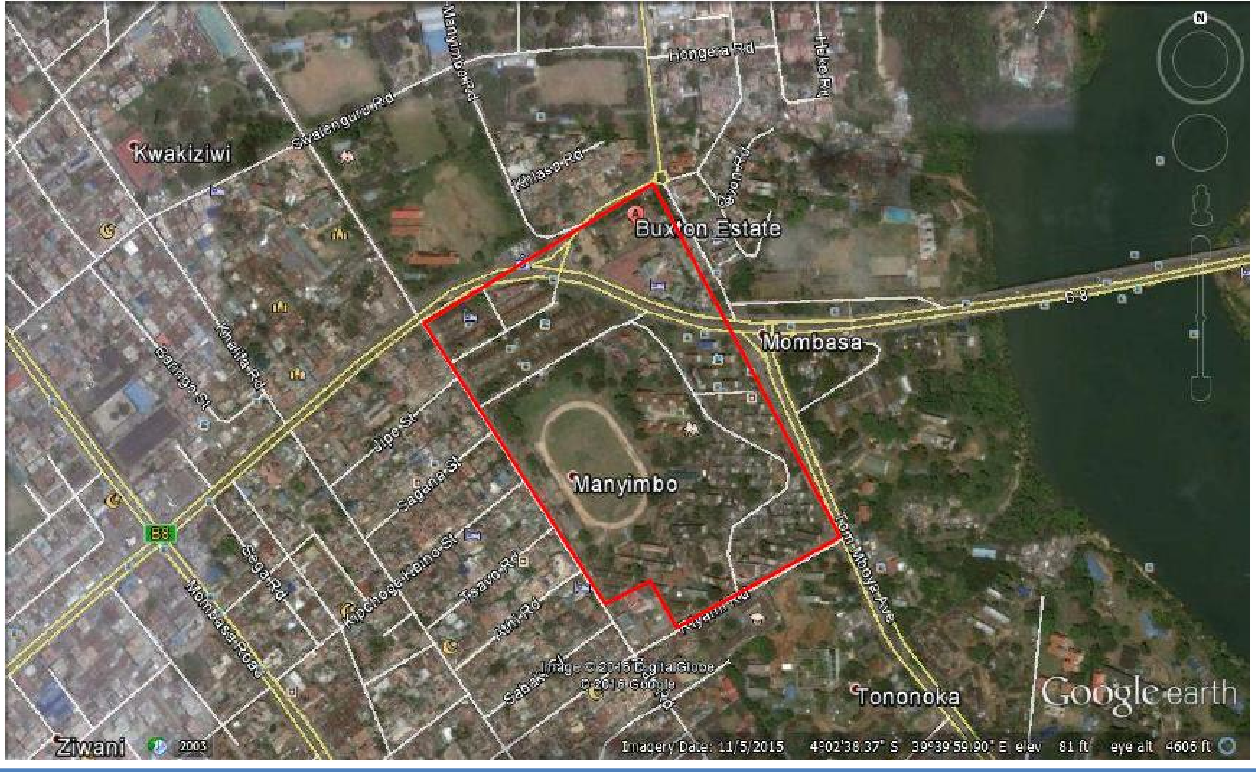 Satellite Google MapTERMDEFINITIONBank guaranteeShall mean a guarantee from a reputable bank duly licensed by the Central Bank of Kenya to carry out banking business in Kenya.BidShall mean the proposal containing the ‘Mandatory Requirements’, ‘Technical Proposal’ and ‘Financial Proposal’ as submitted by a Bidder in response to this RFP Document.Bidding EntityShall mean a single entity (Sole Proprietorship / Private Limited Company) or a partnership firm submitting a bid for the Project.Bidding ConsortiumShall	mean	a	group	of	bidding	entities	jointly submitting a bid for the Project.Bid DocumentsShall mean this Request for Proposal (RFP) together with all its attached Annexes and Standard Forms, Architectural and Engineering drawings.Bid SecurityShall have a meaning as referred to in Section 3.12 of this RFP.Bid	Submission DeadlineShall mean the final date and time for the Bidders to submit their Bids as noted in Annex A (Appendix to Instructions to Bidders).Bid Validity PeriodShall mean the period during which Bids must remain valid as determined under Annex A (Appendix to Instructions to Bidders).CGMShall mean the County Government of Mombasa.ClauseA clause of these Bid Documents.ConsortiumEach	entity	in	the	Bidding	Consortium	shall	beMemberreferred to as a “Consortium Member”.Contract PeriodShall mean a period agreed between the two Parties and defined in the Joint Venture Agreement to be signed by both parties.Contracting AuthorityShall mean the County Government of Mombasa (CGM).Development CostShall mean the development cost offered by a Bidder in the Financial Proposal for the development of the Project, which includes the construction costs, all taxes including Value Added Tax (V.A.T) payable, and profits expected from the Project by the development partner but excluding the cost of land.Development PartnerShall mean the Successful Bidder which shall by itself or through a Special Purpose Vehicle enter into a Joint Venture Agreement with CGM to develop the Project.Escrow AccountA separate bank account for managing all funds and any proceeds pertinent to the Project.Financial ProposalShall mean the Financial bid as submitted by the Bidder as per the format specified under Section VI in the Request for Proposal.JBAMeans the Joint Bidding Agreement outlined in Standard Form VIII to be entered into among the members forming the Bidding Consortium.JVAMeans the Joint Venture Agreement to be entered into by CGM and the Development Partner. “JointVenture	Agreement”,	“Contract”	and“Development Contract” are synonymous.Lead	Consortium Member (LCM)Shall mean the Lead Consortium Member which shall be vested with the prime responsibility of developing the Project.Letter	ofAcceptance (LOA)Shall mean the letter issued by CGM to the Successful Bidder and shall be as per terms mentioned in Clause 3.25Project NameShall mean the Urban Renewal and Redevelopment of Old Estates within Mombasa County through Joint Venture Partnership. Lot No. 7 – Buxton Estate.Project FacilitiesShall mean collectively all the facilities to be developed by the Development Partner at the Project Site in accordance with provisions of the Joint  Venture Agreement.Project SiteShall mean the parcel of land at Buxton Estate whose site Cadastral Map is as attached in Section VIII.BidderShall mean the Bidding Entity or Bidding Consortium submitting a bid for this Project.RFPMeans this Request for Proposal Document.Security AgentShall mean an independent party to be agreed by both Parties before signing of the JVA and whose function shall be to establish the Escrow Account, receive money into the account, notify the transacting parties  upon  receipt  of  the  same  if  required,  andfacilitate the release of the money in accordance withthe prescribed conditions as outlined in the Escrow Agreement.Successful BidderShall mean the Successful Bidding Consortium or Bidding entity that attains the highest aggregated score in their technical and financial bids.Technical ProposalShall mean the Technical Bid as submitted by the Bidder as per the format specified under Section V in the Request for Proposal.EstateNo. of Existing Housing UnitsAcreageKhadija Estate10022.7Tudor Estate90021Buxton Estate52014Tom Mboya Estate321.5Kaa Chonjo Estate100181.PROJECT NAMEUrban Renewal and Redevelopment of Old Estates within Mombasa County through Joint Venture Partnership. Lot No. 7 - Buxton	Estate.	Bid	No: ………………….2.CONTRACTING AUTHORITYCounty Government of Mombasa (CGM)3.ADDRESS FOR SUBMISSION OF BIDSOffice of the Director of Supply Chain ManagementCounty Government of Mombasa 2nd Floor, Room 201P.O. Box 80133 – 80100Mombasa, Kenya.4.BID SUBMISSION DEADLINE, LOCATION OF MANDATORY REQUIREMENTS AND TECHNICAL BIDS ENVELOPES OPENINGBid Submission Deadline will be on  ………………………… at 1030 Hours, East African Time, which will be the date on which the Bid Opening Committee convenes to open Mandatory Requirements and Technical Bids Envelopes.Location: Office of the Director of Supply Chain Management, 2nd Floor, Room 201, Mombasa, Kenya.5.LOCATION, TIME AND DATE FOR FINANCIAL BIDSENVELOPESAll Bidders whose Technical Bids will have passed the Technical Evaluation as per the evaluation criteria, will be notified in writing, ofthe time, date, and venue of the Financial BidOPENINGEnvelopes opening.6.BID CURRENCYKenya Shillings (Kshs.)7.LANGUAGE OF BIDAll Bids, correspondence and documents required under or related to the Bid Process shall be made in the English language. Bidders may submit Bids, correspondence and documents in any other language, provided that the same are accompanied by an English translation duly signed by the Authorized Representative of the Bidder. In case of discrepancy between the other language and English texts, the English text shall prevail.8.BID VALIDITY PERIODSubmitted Bids shall remain effective for  Ninety (90) Days from and including the date of the Bid Submission Deadline.9.AMOUNT OF BID SECURITYBidders shall furnish to CGM a Bid Security of Kenya Shillings Ten Million (Kshs. 10,000,000) from an established and reputable bank approved by the Central Bank of Kenya Ltd or an internationally recognized bank.Value of Bid Security10.PERFORMANCE SECURITYWithin Twenty Eight (28) Days of receipt of the Notification	of	Award	from	CGM,	theSuccessful Bidder shall furnish to CGM with a Performance Security equivalent to 10% of the Contract Price issued by an established and reputable bank approved By Central Bank of Kenya and located in the Republic of Kenya or an internationally recognized bank.11.NUMBER OF COPIES OF THE BIDBids shall be made in three envelopes: the first containing	the	“MANDATORY REQUIREMENTS”, the second containing the “TECHNICAL PROPOSAL”, and the third containing the “FINANCIAL PROPOSAL”labeled and sealed as illustrated below:-Envelope “A”Contain one (1) original and three (3) copies of the Mandatory Requirements.Envelope “B”Contain one (1) original and three (3) copies of the Technical Proposal.Envelope “C”Contain	one	(1)	original	of	the	Financial Proposal.All to be sealed in a plain outer envelope clearly marked as in note ‘1’ above.12.SITE VISITA	site	visit	shall	be	conducted	on22ND JULY 2019  from  0900  hours  to1400 hours.Unit TypeMinimum Plinth AreaMinimum	No.	of UnitsStudio40 sq. metres5%1 Bedroom60 sq. metres5%2 Bedroom85 sq. metres50%3 Bedroom104 sq. metres40%Constituent Parts of the Technical BidConstituent Parts of the Technical BidPart 1The Technical Bid submitted in accordance with Annex B (Technical Bid Requirements)TechnicalBid ReferenceEvaluation ElementsSub - PercentagesNotes1.0Architectural design		concept and	approach to the Site30%Demonstrates a coherent conceptual approach and orientation that meets the requirements of the CA. the design proposal will demonstrate the following:Clarity	inpresentationDesign functionalityInnovativenessAesthetical valuesSite accessibilityEnvironmental effectivenessCost effectiveness“Green	buildings” solutions1.1Design	reportdetailing	the8%Sufficient	detail	andadequate	rationale	isfunctional content	of	the conceptual designprovided to support the proposed design in relation to:Net and Gross areas;Project planning;Design  concepts and approach;Project environment;Functional design1.2Floor plans for individual housing		units, commercial centre	and/orany	other communal facilities.2%Functional, accurate and complete drawings are provided and should comply with minimum area requirements specified in the Project Output Specifications.1.3Comprehensive Site Plan.To include Elevations and sections4%Accurate and complete drawings are provided and should provide reasonable building height and ceiling heights.1.4Exterior	and interior perspectives2%Accurate and complete drawings that exhibit clear building      volume      andmassing   of   buildings onsite.1.5Landscape designsTo	include recreational green spaces3%Functional, accurate and complete drawings are provided.1.6Design				for vehicular parking			and drive ways and parking		ratios preferably			one parking	space per unit5%Accurate and complete drawings should be provided	specifying parking lot requirements and markings.1.7Innovative use of Key materials and schedule of finishes.Demonstrate use	ofmaintenance free materials5%Detailed	and	accurate schedule provided.1.8Construction Works Program5%Detailed construction plans (text and drawings) is provided that includes: details   of   the   proposedapproach	tocommissioning; andKey	phasing	and decommissioning.1.9Construction worksspecifications5%Sufficiently		detailed written	descriptionadequately addressing:a) construction method statement;b) Project management plan;c) impacts on existing engineering services and buildings;d) key	materials	and products; refurbishment within the		overallconstruction;e) safety strategies;f) quality control;g) utilities and building services strategies2.0Schedule	of Accommodation5%Qualified Partner is to provide the detailed Schedule	ofAccommodation    with  allfunctional         units       inaccordance with the requirements of the  design and overall technical proposal2.1Proposed Structural design system3%Sufficiently	detailed written description of the structural system to be provided. .2.2Electrical	and electronic design system3%Sufficiently		detailed written	description provided.2.3Mechanical services Design system3%Sufficiently		detailed written	description provided.2.4Mobilization plans, construction Staff organization, and	list	of Project equipment5%Detailed mobilization plans, construction Staff organization, and list of Project equipment are provided.2.5Use	of	non- renewable resources		and green technologies2%Accurate	and	complete drawings are provided.2.6Design5%Qualified Partners are toProgramprovide an outline of design and construction programme for the completion of the construction works and commissioning of the Housing Units. This construction programme should detail key deliverables and a critical path graph (with use of Primavera - or equivalent - software).This timetable should demonstrate that the units required will be available and operational on the scheduled date.2.7Project Management Team5%Qualified Partners are to provide the Project Management	Team Organization chart and CVs for the project Architectural		firm, Quantity Surveying firm, Civil & Structural Engineering		firm,Electrical	andMechanical  Engineeringfirm,	Construction Manager,		Project Manager and Facilities Manager. Each project design team member should have a minimum experience of ten years and above in handling housing projects of similar size as the projectTotal100%Constituent Parts of the Financial BidConstituent Parts of the Financial BidFinancial BidThe Project Financial Package in accordance with Annex C - Financial Bid Form 1.Financial BidThe Proposed Mortgage Facility to be offered to End Buyers in accordance with Annex D – Financial Bid Form 2.Financial BidMarketing	Plan	in	accordance	with Annex E – Financial Bid Form 3.Evaluation AttributesMaximumScoreBidder ScoreProject FinancialPackage80Proposed MortgageFacility / Tenant Purchase Scheme10Marketing Plan10Total Score100Unit TypeNumber of Proposed UnitsBedsitter1 BR2 BR3 BRUnit TypeDevelopment Cost (Kshs)Bedsitter1 BR2 BR3 BRDevelopment Cost per Square MetreTotal Development Cost (Kshs.)Proposed Mortgage InterestRate/Tenant Purchase SchemeTenure (Years)Number of Proposed unitsTotal ScoreAttained Maximum optimum possible number of units with corresponding parking per unit and adequate green areas20Unit TypeDevelopment Cost (Kshs)Total ScoreBedsitter1 Million and Below40BedsitterAbove 1 Million201 BR2 Million and Below401 BRAbove 2 Million202 BR3.5 Million and Below402 BRAbove 3.5 Million203 BR5 Million and Below403 BRAbove 5 Million20Development Cost per Square MetreTotal ScoreTotalDevelopment Cost (Kshs.)Between Kshs 50,000 - Kshs.60,00020Above Kshs. 60,00010Proposed MortgageInterest Rate / Tenant Purchase SchemesTenure (Years)PointsInterest Below 10%20 Years andAbove10Interest Above 10 % but Below 15%10 - 15 Years7Interest Above 15%Below 15 Years5Other Tenant Purchase Schemes( Specify details)TBD but shall not exceed 10 Pointsc) Alternatives or Equals:For	convenience	in	designationonthe	plans	or	inthespecifications,	certain	materialsorequipment	maybeApplicant’s Legal Name: [Insert full legal name]In case of BC, legal name of each party: [Insert full legal name of each party in JV]Applicant’s Actual Country of Constitution: [Indicate Country ofConstitution]Applicant’s	actual	or	year	of	Constitution:	[Indicate	year	ofConstitution]Applicant’s legal address in country of constitution: [insert street/ number/ town or city/ country]Applicant’s authorized representative information: Name: [insert full legal name]Address: [insert	street/ number/ town or city/ country]Telephone/Fax No: [including country and city codes]BC Applicant Legal Name: [insert full legal name]BC’s party / Sub-Contractor’s Legal Name: [insert full legal name of JVparty]:BC’s Party’s Country of Registration: [indicate country of registration]:BC’s party’s year of constitution:[indicate year of constitution]:BC’s party’s Legal address in country of constitution: [insert street/ number/ town or city/ country];BC’s party authorized representative information Name: [insert full legal name]Address: [insert	street/ number/ town or city/ country]Telephone/Fax numbers: [including country and city codes]